FERC rendition of the electronically filed tariff records in Docket No. Filing Data: CID: C000038 Filing Title: Cost Reimbursement Agreement between NYSEG and Niagara Mohawk and Request for Confidential Treatment of CEII Company Filing Identifier: 791 
Type of Filing Code:  10 
Associated Filing Identifier: 
Tariff Title: NYISO Agreements 
Tariff ID: 58 Payment Confirmation: N 
Suspension Motion: Tariff Record Data: Record Content Description: Agreement No. 2056 Tariff Record Title: Cost Reimbursement Agreement between NYSEG and Niagara Mohawk Record Version Number: 0.0.0 Option Code: A Tariff Record ID: 130 Tariff Record Collation Value:	7071000Tariff Record Parent Identifier: 2Proposed Date: 2013-10-01Priority Order:	500Record Change Type:  New 
Record Content Type:  2 
Associated Filing Identifier: Service Agreement No. 2056 Cost Reimbursement Agreement 
	By and Between New York State Electric & Gas Corporation 
	and Niagara Mohawk Power Corporation d/b/a National Grid Luther Forest Cost Reimbursement Agreement COST REIMBURSEMENT AGREEMENT This COST REIMBURSEMENT AGREEMENT (the “Agreement”), is made and entered into as of October 1, 2013 (the “Effective Date”), by and between NEW YORK STATE ELECTRIC & GAS CORPORATION, a utility organized and existing under the laws of NEW York State, having an office and place of business at 18 Link Dr., Binghamton New York 13902 (“Customer” or “NYSEG”) and NIAGARA MOHAWK POWER CORPORATION d/b/a National Grid, a corporation organized and existing under the laws of the State of New York, having an office and place of business at 300 Erie Boulevard West, Syracuse, New York 13202 (the “Company” or “National Grid”).  Customer and Company may be referred to hereunder, individually, as a “Party” or, collectively, as the “Parties”. WITNESSETH WHEREAS,  the Customer is proceeding with the connection of their new 115kV -34.5kV station (the “New Station”), located adjacent to the existing National Grid/Luther Forest 
station, to the existing two (2) 115kV busses at such existing National Grid/Luther Forest station; 
and WHEREAS, Customer has requested that Company perform certain Work as described herein; and WHEREAS, Company is willing to perform the Work, subject to reimbursement by Customer of all Company costs and expenses incurred in connection therewith; NOW, THEREFORE, in consideration of the premises and the mutual covenants set forth herein, the Parties agree as follows: 1.0	Certain DefinitionsWherever used in this Agreement with initial capitalization, whether in the singular or the plural, these terms shall have the following meanings: “Affiliate” means any person or entity controlling, controlled by, or under common control with, any other person; “control” of a person or entity shall mean the ownership of, with right to vote, 50% or more of the outstanding voting securities, equity, membership interests, or equivalent, of such person or entity. “Agreement” means this Cost Reimbursement Agreement, including all annexes, appendices, attachments,   schedules,   and   exhibits   and   any   subsequent   written   amendments   or modifications thereto, as may be mutually agreed to and executed by the Parties. “Applicable  Requirements”  shall  mean  all  applicable  federal,  state  and  local  laws, 
regulations,  rules,  ordinances,  codes,  decrees,  judgments,  directives,  or  judicial  or Luther Forest Cost Reimbursement Agreement	1administrative orders, permits and other duly authorized actions of any federal, state, local or other governmental regulatory or administrative agency, court, commission, department, board, or other governmental subdivision, legislature, rulemaking board, tribunal, or other governmental authority having jurisdiction, NYISO, NPCC, and NYSRC requirements, and any applicable reliability standards. “Balance Amount” shall have the meaning set forth in Section 8.1 of this Agreement. “Breaching Party” shall have the meaning set forth in Section 21.1 of this Agreement. “CEII” shall have the meaning set forth in Section 25.4 of this Agreement. “Company Reimbursable Costs” means the actual costs and expenses incurred by Company 
and/or its Affiliates in connection with performance of the Work or otherwise incurred by 
Company and/or its Affiliates in connection with the Project or this Agreement, and 
including, without limitation, any such costs that may have been incurred by Company 
and/or its Affiliates prior to the Effective Date.  These Company Reimbursable Costs shall 
include, without limitation, the actual expenses for labor (including, without limitation, internal labor), services, materials, subcontracts, equipment or other expenses incurred in the execution of the Work or otherwise in connection with the Project, all applicable overhead, all federal, state and local taxes incurred (including, without limitation, all taxes arising from amounts paid to Company that are deemed to be contributions in aid of construction), all costs of outside experts, consultants, counsel and contractors, all other third-party fees and costs, and all costs of obtaining any required permits, rights, consents, releases, approvals, or authorizations, including, without limitation, the Required Approvals. “Damages” shall have the meaning set forth in Section 12.1 of this Agreement. “Day” means a calendar day, provided, that, if an obligation under this Agreement falls due 
on a Saturday, Sunday or legal holiday, the obligation shall be due the next business day 
worked. “Disclosing Party” shall mean the Party disclosing Proprietary Information. “Dollars” and “$” mean United States of America dollars. “Effective Date” shall have the meaning specified in the preamble of this Agreement. “Environment” shall mean soil, surface waters, groundwaters, land, stream sediments, surface or subsurface strata, and ambient air. “Environmental  Law”  shall  mean  any  environmental  or  health-and-safety-related  law, regulation, rule, ordinance, or by-law at the federal, state, or local level, whether existing as of the Effective Date, previously enforced or subsequently enacted, or any judicial or administrative interpretation thereof. Luther Forest Cost Reimbursement Agreement	2“FERC” shall mean the Federal Energy Regulatory Commission. “Force Majeure Event” shall have the meaning set forth in Section 23.1 of this Agreement. “Good Utility Practice” means any of the practices, methods, and acts engaged in or 
approved by a significant portion of the electric utility industry during the relevant time 
period, or any of the practices, methods, and acts which, in the exercise of reasonable 
judgment in light of the facts known at the time the decision was made, could have been 
expected to accomplish the desired result at a reasonable cost consistent with good business 
practices, reliability, safety, and expedition.  Good Utility Practice is not intended to be 
limited to the optimum practice, method, or act, to the exclusion of all others, but rather to 
refer to acceptable practices, methods, or acts generally accepted in the region in which the 
Project is located.  Good Utility Practice shall include, but not be limited to, NERC, NPCC, 
NYSRC,  and NYISO criteria, rules, guidelines, and standards, where applicable, and as they 
may be amended from time to time, including the rules, guidelines, and criteria of any 
successor organization to the foregoing entities. “Hazardous Substances” means any pollutant, contaminant, toxic substance, hazardous material, hazardous waste, or hazardous substance, or any oil, petroleum, or petroleum product, as defined in or pursuant to the Federal Clean Water Act, as amended, the Comprehensive Environmental Response, Compensation and Liability Act, as amended, 42 U.S.C. Section 9601, et seq., the Resource Conservation and Recovery Act, as amended, 42 U.S.C. Section 6901, et seq., or any other Environmental Law. “Indemnified Party” and “Indemnified Parties” shall have the meanings set forth in Section 12.1 of this Agreement. “Indemnifying Party” shall have the meaning set forth in Section 12.1 of this Agreement. 
“Initial Prepayment” shall have the meaning set forth in Section 7.1 of this Agreement. “Monthly Report” shall have the meaning set forth in Section 7.3 of this Agreement. “NPCC” shall mean the Northeast Power Coordinating Council, Inc. (a reliability council under Section 202 of the Federal Power Act) or any successor organization. “NERC” shall mean the North American Electric Reliability Corporation or any successor organization. “Non-Breaching Party” shall have the meaning set forth in Section 21.1 of this Agreement. 
“Non-Disclosure Term” shall have the meaning set forth in Section 25.3.4 of this Agreement. Luther Forest Cost Reimbursement Agreement	3“NYISO” shall mean the New York Independent System Operator, Inc. or any successor organization. “NYPSC” shall mean the New York Public Service Commission. “NYSRC” shall mean the New York State Reliability Council or any successor organization. 
“Party” and “Parties” shall have the meanings set forth in the preamble to this Agreement. “Projected Milestone Schedule” shall have the meaning set forth in Section 5.3 of this Agreement. “Project” means the Work to be performed under this Agreement by the Company. “Project Manager” means the respective representative of the Customer and the Company appointed pursuant to Section 27.1 of this Agreement. “Proprietary  Information”  means 	(i)  all  financial,  technical  and  other  non-public  or proprietary information which is furnished or disclosed by the Disclosing Party or its 
Affiliates (or its or its Affiliates’ agents, servants, contractors, representatives, or employees) 
to the Receiving Party or its Representative(s) in connection with this Agreement and that is 
described or identified (at the time of disclosure) as being non-public, confidential or proprietary, or the non-public or proprietary nature of which is apparent from the context of 
the disclosure or the contents or nature of the information disclosed, (ii) any market sensitive 
information (including, without limitation, outages scheduled on generators or transmission 
lines of Company or any third party), (iii) all CEII and (iv) all memoranda, notes, reports, 
files, copies, extracts, inventions, discoveries, improvements or any other thing prepared or 
derived from any information described in subparts (i) through (iii) preceding. “Receiving Party” shall mean the Party receiving Proprietary Information. “Reimbursement Amount” shall have the meaning set forth in Section 8.1 of this Agreement. “Release” shall mean any releasing, spilling, leaking, contaminating, pumping, pouring, emitting, emptying, discharging, injecting, escaping, leaching, disposing or dumping of any Hazardous Substances into the Environment. “Representatives” shall, for the purposes of Article 25 of this Agreement, mean the Affiliates of a Party and such Party’s and its Affiliates’ officers, directors, employees, contractors, counsel and representatives. “Requesting Party” shall have the meaning set forth in the Real Property Standards. “Required Approvals” shall have the meaning set forth in Section 27.12 of this Agreement. Luther Forest Cost Reimbursement Agreement	4“Resources” shall have the meaning set forth in Section 23.1 of this Agreement. “Threat of Release” shall mean a substantial likelihood of a Release that requires action to prevent or mitigate damage to the Environment that may result from such Release. “Site” shall mean Luther Forest Station. “Subcontractor” means any organization, firm or individual, regardless of tier, which Company retains in connection with the Agreement. “Total Payments Made” shall have the meaning set forth in Section 8.1 of this Agreement. 
“Work” shall have the meaning specified in Section 3.1 of this Agreement. 
“Work Cost Estimate” shall have the meaning set forth in Section 6.1 of this Agreement. 2.0	Term2.1	This Agreement shall become effective as of the Effective Date and shall remainin full force and effect until performance has been completed hereunder, or until 
terminated in accordance with the terms of this Agreement, whichever occurs 
first, provided, however, that this Agreement shall not expire or terminate until all 
amounts due and owing hereunder have been paid in full as contemplated by this 
Agreement. 3.0	Scope of Work3.1	The scope of work is set forth in Exhibit A of this Agreement, attached hereto andincorporated herein by reference (the “Work”). 3.2 	Company shall use commercially reasonable efforts to perform the Work in accordance with Good Utility Practice.  Prior to the expiration of one (1) year 
following completion of the Work, Customer shall have the right to notify the 
Company of the need for correction of defective Work that does not meet the 
standards of this Section 3.2.  If the Work is defective within the meaning of the 
prior sentence, the Company shall promptly complete, correct, repair or replace 
such defective Work, as appropriate.  The remedy set forth in this Section is the 
sole and exclusive remedy granted to Customer for any failure of Company to 
meet the performance standards or requirements set forth in this Agreement. 4.0	Changes in the Work4.1	Prior to commencement of the Work, each Party shall provide a written notice tothe other Party containing the name and contact information of such Party’sProject Manager.Luther Forest Cost Reimbursement Agreement	54.2	If Customer wishes to request a change in the Work, such request shall besubmitted to the Company in writing.  If, as a result of any such request, the Parties agree to a change in the Work, the agreed change will be set forth in a written document signed by both Parties specifying such change.  The Projected Milestone  Schedule  and  the  Work  Cost  Estimate  shall  be  adjusted  and/or extended as mutually agreed by the Parties to reflect any such agreed change to the Work.  Any additional costs arising from such change shall be paid by the Customer  as  part  of  Company  Reimbursable  Costs  when  invoiced  by  the Company in accordance with Section 7.2 of this Agreement. 4.3 	Notwithstanding the above, Company may make any reasonable changes in the Work to ensure the completion of the Project or prevent delays in the schedule. Company shall provide Customer with written notice of any such changes to the Work within fifteen (15) business days after such changes are implemented.  The Projected Milestone Schedule and the Work Cost Estimate shall be adjusted accordingly and any additional costs shall be paid by the Customer as part of Company Reimbursable Costs when invoiced by the Company in accordance with Section 7.2 of this Agreement. The foregoing notwithstanding, the Company is not required to obtain the consent 
of the Customer for any change to the Work if such change is made in order to 
comply with any Applicable Requirement(s) or Good Utility Practice or to enable 
Company’s utility facilities to continue, commence or recommence commercial 
operations in accordance with all applicable legal and regulatory requirements and 
all applicable industry codes and standards.  The Projected Milestone Schedule 
and the Work Cost Estimate shall be adjusted accordingly and any additional 
costs shall be paid by the Customer as part of Company Reimbursable Costs when 
invoiced by the Company in accordance with Section 7.2 of this Agreement. 5.0	Performance and Schedule; Conditions to Proceed5.1	The Company shall use commercially reasonable efforts to have any Workperformed by its direct employees performed during normal working hours.  The foregoing notwithstanding, if Work is performed outside of normal working hours, Customer shall be responsible for paying all actual costs incurred in connection therewith, including, without limitation, applicable overtime costs, as part of Company Reimbursable Costs. 5.2 	If Customer requests, and the Company agrees, to work outside normal working hours due to delays in the Project schedule or for other reasons, Company shall be entitled to recover all resulting costs as part of Company Reimbursable Costs. 5.3 	The Projected Milestone Schedule is set forth in Exhibit B, attached hereto and incorporated  herein  by  reference.    The  Projected  Milestone  Schedule  is  n projection only and is subject to change.   Neither Party shall be liable for failure to meet the Preliminary Milestone Schedule, any milestone, or any other projected or preliminary schedule in connection with this Agreement or the Project. Luther Forest Cost Reimbursement Agreement	65.4	Anything in this Agreement to the contrary notwithstanding, Company shall not beobligated to proceed with any  Work until all of the following conditions have been satisfied: (i) 	all Required Approvals for the Work have been received, are in form and substance satisfactory to the Parties, have become final 
and non-appealable and commencement of the Work is permitted 
under the terms and conditions of such Required Approvals, and (ii)	all Company Reimbursable Costs invoiced to date have been paidin full to Company.6.0	Estimate Only; Customer Obligation to Pay Company Reimbursable Costs.6.1	The current good faith estimate of the Company Reimbursable Costs, exclusive ofany applicable taxes, is One Million Thirty One Hundred Thousand Dollars ($1,031,000. (the “Work Cost Estimate”).  The Work Cost Estimate is an estimate only and shall not limit Customer’s obligation to pay Company for all Company Reimbursable Costs actually incurred by Company or its Affiliates. 7.0	Payment7.1	Customer shall pay or reimburse Company for all Company Reimbursable Costs.The Company shall invoice Customer for an initial prepayment of  Five Hundred Thousand dollars ($500,000.00) ("Initial Prepayment") and Customer shall pay the Initial Prepayment to Company within thirty (30) Days of the invoice due date.   Company shall not be obligated to commence Work under this Agreement prior to receiving the Initial Prepayment. 7.2 	Company may periodically invoice Customer for Company Reimbursable Costs incurred.  Each invoice will contain reasonable detail sufficient to show the 
invoiced Company Reimbursable Costs incurred by line item.  Company is not 
required to issue periodic invoices to Customer and may elect, in its sole 
discretion, to continue performance hereunder after the depletion of the Initial 
Prepayment or any subsequent prepayment, as applicable, and invoice Customer 
at a later date.  Except as otherwise expressly provided for in this Agreement, all 
invoices shall be due and payable thirty (30) Days from date of invoice.  If any 
payment due under this Agreement is not received within thirty (30) Days after 
the applicable invoice due date, the Customer shall pay to the Company interest 
on the unpaid amount at an annual rate equal to two percent (2%) above the prime 
rate of interest from time to time published under “Money Rates” in The Wall 
Street Journal (or if at the time of determination thereof, such rate is not being 
published in The Wall Street Journal, such comparable rate from a federally 
insured  bank  in  New  York,  New  York  as  the  Company  may  reasonably 
determine), the rate to be calculated daily from and including the due date until Luther Forest Cost Reimbursement Agreement	7payment is made in full. In addition to any other rights and remedies available to 
Company, if any payment due from Customer under this Agreement is not 
received within thirty (30) Days after the applicable invoice due date, Company 
may suspend any or all Work pending receipt of all amounts due from Customer; 
any such suspension shall be without recourse or liability to Company. 7.3 	Each month during the term of this Agreement, the Company shall provide Customer with a report (each, a “Monthly Report”) containing (i) unless invoiced, 
the Company’s current estimate of the Company Reimbursable Costs incurred in 
the prior calendar month, and (ii) the Company’s current forecast (20% to 40% 
variance) of the Company Reimbursable Costs expected to be incurred in the next 
calendar  month,  provided,  however,  that  such  Monthly  Reports (and  any forecasted or estimated amounts reflected therein) shall not limit Customer’s obligation to pay Company for all Company Reimbursable Costs actually incurred by Company or its Affiliates. 7.4 	If Customer claims exemption from sales tax, Customer agrees to provide Company with an appropriate, current and valid tax exemption certificate, in 
form and substance satisfactory to National Grid, relieving National Grid from 
any obligation to collect sales taxes from Customer ("Sales Tax Exemption Certificate").  During the term of this Agreement, Customer shall promptly 
provide National Grid with any modifications, revisions or updates to the Sales 
Tax Exemption Certificate or to Customer's exemption status.  If Customer fails 
to  provide  an  acceptable  Sales  Tax  Exemption  Certificate  for  a  particular 
transaction, National Grid shall add the sales tax to the applicable invoice to be 
paid by Customer. 7.5 	Company shall maintain reasonably detailed records to document the Company Reimbursable Costs.  So long as a request for access is made within six (6) 
months of completion of the Work, Customer and its chosen auditor shall, during 
normal business hours and upon reasonable advanced written notice of not less 
than ten (10) days, be provided with access to such records for the sole purpose of 
verification by Customer that the Company Reimbursable Costs have been 
incurred by Company. 7.6 	Company’s invoices to Customer for all sums owed under this Agreement shall be sent to the individual and address specified below, or to such other individual and 
address as Customer may designate, from time to time,  by written notice to the 
Company : Name:	Mr. Todd FosterNYSEGAddress:	18 Link Dr.PO Box 5224Luther Forest Cost Reimbursement Agreement	8Binghamton NY 13902-5224 7.7 	All payments made under this Agreement shall be made in immediately available funds.  Payments to the Company shall  be made by wire transfer to: Wire Payment: JP Morgan Chase ABA#  021000021 Credit: National Grid USA Account#.77149642 8.0	Final Payment8.1	Following completion of the Work, the Company shall perform an overallreconciliation of the total of all Company Reimbursable Costs to the invoiced 
costs previously paid to Company by Customer under this Agreement (“Total 
Payments Made”). If the total of all Company Reimbursable Costs is greater than 
the Total Payments Made, the Company shall provide a final invoice to Customer 
for  the  balance  due  to  the  Company  under  this  Agreement (the “Balance Amount”).  If the Total Payments Made is greater than the total of all Company 
Reimbursable  Costs,  Company  shall  reimburse  the  difference  to  Customer 
(“Reimbursement Amount”).  The Reimbursement Amount or Balance Amount, as 
applicable, shall be due and payable upon final reconciliation but no later than 
sixty (60) Days after such reconciliation.  Any portion of the Balance Amount or 
Reimbursement Amount, as applicable, remaining unpaid after that time shall be 
subject to interest as calculated pursuant to Section 7.2 of this Agreement. 9.0	Customer’s Responsibilities9.1	If and to the extent applicable or under the control of the Customer, Customershall provide complete and accurate information regarding requirements for the Project   and   the   Site(s),   including,   without   limitation,   constraints,   space requirements, underground or hidden facilities and structures, and all applicable drawings and specifications. 9.2	Customer shall prepare, file for, and use commercially reasonable efforts to obtainall  Required  Approvals  necessary  to  perform  its  obligations  under  thisAgreement.9.3	Customer shall reasonably cooperate with Company as required to facilitateCompany’s performance of the Work.10.0	Meetings10.1	Each Party’s Project Manager shall attend Project meetings at times and placesmutually agreed to by the Parties, which meetings shall be held at least monthlyby teleconference or in person as agreed to by the Project Managers.Luther Forest Cost Reimbursement Agreement	911.0	Disclaimers11.1	THE COMPANY IS NOT IN THE BUSINESS OF PERFORMING DESIGN,ENGINEERING OR CONSTRUCTION SERVICES FOR PROFIT AND IS 
NOT RECEIVING ANY FEE OR PROFIT (AS CONTRASTED WITH COST 
REIMBURSEMENT)   FOR   ITS   PERFORMANCE   OF   THE   WORK 
HEREUNDER. THE EXCLUSIVE REMEDY GRANTED TO CUSTOMER 
FOR   ANY   ALLEGED   FAILURE   OF   COMPANY   TO   MEET   THE 
PERFORMANCE  STANDARDS  OR  REQUIREMENTS  CONTAINED  IN 
THIS AGREEMENT IS AS SET FORTH IN SECTION 3.2.  COMPANY 
MAKES NO WARRANTIES, REPRESENTATIONS, OR GUARANTEES IN 
CONNECTION WITH THIS AGREEMENT, ANY PROJECT, OR ANY WORK 
OR SERVICES PERFORMED IN CONNECTION THEREWITH, WHETHER 
WRITTEN OR ORAL, STATUTORY, EXPRESS OR IMPLIED, INCLUDING, 
WITHOUT    LIMITATION,    THE    IMPLIED    WARRANTIES    OF 
MERCHANTABILITY  AND  FITNESS  FOR  A  PARTICULAR  PURPOSE, 
ALL   OF   WHICH   ARE   HEREBY   EXPRESSLY   EXCLUDED   AND 
DISCLAIMED.  CUSTOMER ACKNOWLEDGES AND AGREES THAT ANY 
WARRANTIES    PROVIDED    BY    ORIGINAL    MANUFACTURERS, 
LICENSORS, OR PROVIDERS OF MATERIAL, EQUIPMENT, SERVICES 
OR OTHER ITEMS PROVIDED OR USED IN CONNECTION WITH THE 
WORK, INCLUDING ITEMS INCORPORATED IN THE WORK (“THIRD 
PARTY WARRANTIES”), ARE NOT TO BE CONSIDERED WARRANTIES 
OF    THE    COMPANY    AND    THE    COMPANY    MAKES    NO 
REPRESENTATIONS,  GUARANTEES,  OR  WARRANTIES  AS  TO  THE 
APPLICABILITY OR ENFORCEABILITY OF ANY SUCH THIRD PARTY 
WARRANTIES. 11.2	Notwithstanding any other provision of this Agreement, this Article shall survivethe termination, cancellation or expiration of this Agreement.Luther Forest Cost Reimbursement Agreement	1012.0	Liability and Indemnification12.1     To the fullest extent permitted by applicable law (including, without limitation, 
	the applicable provisions of any governing federal or state tariff), Customer shall 
	indemnify and hold harmless, and at Company’s option, defend Company, its 
	parents and Affiliates and their respective contractors, officers, directors, servants, 
	agents,  representatives,  and  employees (each,  individually,  an “Indemnified Party” and, collectively, the “Indemnified Parties”), from and against any and all 
liabilities, damages, losses, costs, expenses (including, without limitation, any and 
all reasonable attorneys' fees and disbursements), causes of action, suits, liens, 
claims, damages, penalties, obligations, demands or judgments of any nature, 
including, without limitation, for death, personal injury and property damage, 
economic damage, and claims brought by third parties for personal injury and/or 
property damage (collectively, “Damages”), incurred by any Indemnified Party to 
the extent caused by (i) any breach of this Agreement by Customer, its Affiliates, 
third-party contractors, or their respective officers, directors, servants, agents, 
representatives, or employees, or (ii) the negligence, unlawful act or omission, or 
intentional misconduct of Customer, its  Affiliates, third-party contractors, or their 
respective officers, directors, servants, agents, representatives, and employees, 
arising out of or in connection with this Agreement, the Project, or any Work, 
except to the extent such Damages are directly caused by the gross negligence, 
intentional misconduct or unlawful act of the Indemnified Party  or its contractors, 
officers, directors, servants, agents, representatives, or employees. 12.2 	Customer shall defend, indemnify and save harmless Company, its parents and Affiliates and their respective contractors, officers, directors, servants, agents, representatives, and employees, from and against any and all liabilities, losses, costs, counsel fees, expenses, damages, judgments, decrees and appeals resulting from any charge or encumbrance in the nature of a laborer’s, mechanic’s or materialman’s lien asserted by any of Customer’s subcontractors or suppliers in connection with the Work or the Project. 12.3 	Customer shall also protect, indemnify and hold harmless the Company and its Affiliates from and against the cost consequences of any tax liability imposed 
against or on Company and/or its Affiliates as the result of payments, and/or real 
or personal property transfers, made in connection with this Agreement, as well as 
any related interest and penalties, other than interest and penalties attributable to 
any delay directly caused by Company or the applicable Company Affiliate. 12.4 	The Company’s total cumulative liability to Customer for all claims of any kind, whether based upon contract, tort (including negligence and strict liability), or 
otherwise, for any loss, injury, or damage connected with, or resulting from, this 
Agreement, the Project or the Work, shall not exceed the aggregate amount of all 
payments made to Company by Customer as Company Reimbursable Costs under 
this Agreement. Luther Forest Cost Reimbursement Agreement	1112.5	Neither Party shall be liable to the other Party for consequential, indirect, special,incidental, multiple, or punitive damages (including, without limitation, attorneys’ fees or litigation costs) in connection with or related to this Agreement, including, without limitation, damage claims based on causes of action for breach of contract, tort (including negligence), or any other theory of recovery, whether or not (i) such damages were reasonably foreseeable or (ii) the Parties were advised or aware that such damages might be incurred. 12.6 	Neither Party shall be liable to the other Party for claims or damages for lost profits, delays, loss of use, business interruption, or claims of customers, whether 
such claims are categorized as direct or consequential damages, or whatever the 
theory of recovery, and whether or not (i) such damages were reasonably foreseeable or (ii) the Parties were advised or aware that such damages might be incurred. 12.7 	Anything in this Agreement to the contrary notwithstanding, neither Party shall be responsible for any failure or inability to perform hereunder to the extent such failure or inability is caused by the acts or omissions of the other Party (including any contractor of such Party or any person or entity for whom such Party is legally responsible) or of any third party (other than a subcontractor of the Party that is unable or failing to perform hereunder). For  the  avoidance  of  doubt:  neither  Party,  as  applicable,  shall  have  any 
responsibility or liability under this Agreement for any delay in performance or 
nonperformance to the extent such delay in performance or nonperformance is 
caused by or as a result of (a) the inability or failure of  the other Party or its 
contractors to cooperate or to perform any tasks or responsibilities contemplated 
to be performed or undertaken by such other Party under this Agreement, (b) any 
unforeseen conditions or occurrences beyond the reasonable control of the Party 
(including, without limitation, conditions of or at the Site, delays in shipments of 
materials and equipment and the unavailability of materials), (c) the inability or 
failure of Customer and Company to reach agreement on any matter requiring 
their mutual agreement under the terms of this Agreement, or (d) any valid order 
or ruling by any governmental agency or authority having jurisdiction over the 
subject matter of this Agreement. 12.8 	Anything in this Agreement to the contrary notwithstanding, if any Party’s liability in connection with this Agreement is limited or capped pursuant to any applicable law, statute, rule or regulation, then the other Party hereto shall be entitled to elect an identical liability limitation and/or cap as if such law, statute, rule or regulation were applicable to such Party. 12.9	Notwithstanding any other provision of this Agreement, this Article shall survivethe termination, cancellation or expiration of this Agreement.Luther Forest Cost Reimbursement Agreement	1213.0	Employee Claims; Insurance13.1	The Company elects to self-insure to maintain the insurance coverage amounts setforth in Exhibit C of this Agreement. 13.2 	Prior to commencing Work on the Project and during the term of the Agreement, the Customer, at its own cost and expense, shall procure and maintain insurance in form and amounts set forth in Exhibit C of this Agreement, or Customer may self-insure to the extent authorized or licensed to do so under the applicable laws of the State of New York.  Customer hereby elects to self-insure to maintain the insurance coverage amounts set forth in Exhibit C of this Agreement. 13.3 	Except to the extent  Customer self-insures in accordance with Section 13.2 hereof,  the Customer shall have its insurer furnish to the Company certificates of insurance, on forms approved by the Insurance Commissioner of the State of New York, evidencing the insurance coverage required by this Article, such certificates to be provided prior to commencement of Work. 13.4     Each Party shall be separately responsible for insuring its own property and 
	operations. 14.0	Assignment and Subcontracting14.1	Either Party may assign this Agreement, or any part thereof, to any of itsAffiliates provided such assignee Affiliate agrees in writing to be bound by the 
terms and conditions of this Agreement.  Any assignment of this Agreement in 
violation of the foregoing shall be voidable at the option of the non-assigning 
Party.  Each Party has the right to subcontract some or all of the work to be 
performed by such Party under the terms of this Agreement.  Each Party may also 
use the services of its Affiliates in connection with its performance under this 
Agreement.  Customer agrees that the costs and expenses of such Affiliates or 
contractors charged to or incurred by Company shall be paid by Customer as part 
of the Company Reimbursable Costs. 15.0	Independent Contractor; No Partnership; No Agency; No Utility Services15.1	Company and Customer shall be independent contractors.  This Agreement shallnot be interpreted or construed to create an association, joint venture, agency 
relationship, or partnership between the Parties or to impose any partnership 
obligation or partnership liability upon any Party.  No Party shall have any right, 
power or authority to enter into any agreement or undertaking for, or act on behalf 
of, or be an agent or representative of, or to otherwise bind, the other Party.  This 
Agreement is not an agreement to provide or take utility services of any kind, 
including,  without  limitation,  interconnection  or  other  electric  transmission 
services. Luther Forest Cost Reimbursement Agreement	1316.0	Examination, Inspection and Witnessing16.1	Subject  to  Customer’s  and its  representatives’ compliance  with  Company’ssecurity, safety, escort and other access requirements, the Customer and/or its 
representatives shall have the right to inspect and examine the Work, or witness 
any test with respect to the Work, from time to time, when and as mutually agreed 
by the Parties, at Customer’s sole cost and expense, and with reasonable prior 
notice  to  Company.    Unless  otherwise  agreed  between  the  Parties,  such 
inspections, examinations and tests shall be scheduled during normal business 
hours. 17.0	Safety17.1	Each Party shall be solely responsible for the safety and supervision of its ownemployees, representatives and contractors involved with the Work or any other 
activities contemplated by this Agreement.  In connection with the activities 
contemplated  by  this  Agreement,  each  Party  shall,  and  shall  require  its 
representatives,  contractors,  and  employees  to,  comply  with  all  applicable 
Federal, state and local health and safety requirements, rules, regulations, laws 
and ordinances, including without limitation, the safety regulations adopted under 
the Occupational Safety and Health Act of 1970 (“OSHA”), as amended from 
time to time.    While on the property (including, without limitation, easements or 
rights of way) of, or accessing the facilities of, the other Party, each Party’s 
employees and/or contractors and agents shall at all times abide by the other 
Party’s safety standards and policies, switching and tagging rules, and escort and 
other applicable access requirements.  The Party owning or controlling the 
property or facilities shall have the authority to suspend the other Party’s access, 
work or operations in and around such property or facilities if, in its sole 
judgment, at any time hazardous conditions arise or any unsafe practices are being 
followed by the other Party’s employees, agents, representatives or contractors. 18.0	Approvals, Permits and Easements18.1	The actual cost of obtaining all Required Approvals obtained by or on behalf ofthe Company shall be paid for by Customer as part of Company Reimbursable 
Costs. 19.0 	Environmental Protection; Hazardous Substances or Conditions 19.1    The Company shall in no event be liable to Customer, its Affiliates or contractors, 
	their respective officers, directors, employees, agents, servants, or representatives, 
	or any third party with respect to, or in connection with, the presence of any 
	Hazardous Substances which may be present at or on any Customer or third party 
	owned, occupied, used, or operated property or facility (including, without limitation, easements, rights-of-way, or other third-party property) or which the 
Company,  its  Affiliates  or  contractors,  their  respective  officers,  directors, Luther Forest Cost Reimbursement Agreement	14employees, agents, servants, or representatives may discover, release, or generate 
at or on such properties or facilities through no negligent or unlawful act of the 
Company, and Company hereby disclaims any and all such liability to the fullest 
extent allowed by applicable law.  Customer agrees to hold harmless, defend, and 
indemnify the Company, its Affiliates and contractors, and their respective 
directors, officers, agents, servants, employees and representatives from and 
against any and all claims and/or liability in connection with, relating to, or 
arising out of (i) the presence, discovery, release, threat of release or generation of 
Hazardous Substances, or (ii) the breach of any Federal, state, or local laws, rules, 
regulations, codes, or ordinances relating to the environment, including, without 
limitation,  the  Comprehensive  Environmental  Response,  Compensation  and 
Liability Act, as amended, 42 U.S.C. §§ 9601 et seq., the Resource Conservation 
and Recovery Act, as amended, 42 U.S.C. §§ 6901 et seq., except to the extent 
such presence, discovery, release, threat of release, generation or breach is or are 
directly and solely caused by the negligent or unlawful act of the Company or of 
any person or entity for whom the Company is legally responsible.  The 
obligations under this Section shall not be limited in any way by any limitation on 
Customer’s insurance or by any limitation of liability or disclaimer provisions 
contained in this Agreement.  The provisions of this Section shall survive the 
expiration, cancellation or earlier termination of this Agreement. 19.2 	Customer shall promptly inform the Company, in writing, of any Hazardous Substances,  or  unsafe,  dangerous,  or  potentially  dangerous,  conditions  or 
structures, whether above-ground or underground, that are present on, under, 
over, or in Customer- owned, occupied, used, managed or operated facilities or 
property (including, without limitation, easements, rights-of-way, or other third-
party property) to be used or accessed in connection with the Work or this 
Agreement.   Prior to Company’s commencement of the Work, Customer shall be 
obligated  to  use  its  best  efforts (including,  without  limitation,  the  use  of DIGSAFE or other similar services) to adequately investigate the presence and 
nature of any such Hazardous Substances, or unsafe, dangerous, or potentially 
dangerous, conditions or structures, and to promptly, fully, and in writing, 
communicate the results thereof to the Company. Customer’s provision to the 
Company of the information contemplated in this Section shall in no event give 
rise to any liability or obligation on the part of the Company, nor shall Customer’s 
obligations under this Agreement, or under law, be decreased or diminished 
thereby. Luther Forest Cost Reimbursement Agreement	1520.0	Suspension of Work20.1	Subject to Section 20.2, below, Customer may interrupt, suspend, or delay theWork by providing written notice to the Company specifying the nature and expected duration of the interruption, suspension, or delay.  Company will use commercially reasonable efforts to suspend performance of the Company Work as requested by Customer.  Customer shall be responsible to pay Company (as part of Company Reimbursable Costs) for all costs incurred by Company that arise as a result of such interruption, suspension or delay. 20.2 	As a precondition to the Company resuming the Work following a suspension under Section 20.1, the Projected Milestone Schedule and the Work Cost Estimate shall be revised as mutually agreed by the Parties to reflect the interruption, suspension, or delay.  Adjustments to the Company Reimbursable Costs shall include any costs or expenses the Company incurs as a result of the interruption, suspension, or delay. 21.0	Right to Terminate Agreement21.1	If either Party (the “Breaching Party”) (a) fails to pay any amount when dueunder the terms of this Agreement or fails to comply with or perform, in any 
material respect, any of the  other terms or conditions of this Agreement;  (b) sells 
or transfers all or substantially all of its assets; (c) enters into any voluntary or 
involuntary bankruptcy proceeding or  receivership;  or (d) makes  a general assignment for the benefit of its creditors, then the other Party 	(the 	“Non-Breaching Party”) shall have the right, without prejudice to any other right or 
remedy and after giving five (5) Days’ written prior notice to the Breaching Party 
and a reasonable opportunity for cure (not to exceed thirty (30) Days in the case 
of a failure to pay amounts when due), to terminate this Agreement, in whole or in 
part, and thereupon each Party shall  discontinue its performance hereunder to the 
extent feasible and make every reasonable effort to procure cancellation of 
existing Work- and/or Project- related commitments, orders and contracts upon 
terms that are reasonably expected to minimize all associated costs.   However, 
nothing herein will restrict Company’s ability to complete aspects of the Work 
that Company must reasonably complete in order to return its facilities and the 
Sites  to  a  configuration  in  compliance  with  Good  Utility  Practice  and  all 
Applicable Requirements.  The Non-Breaching Party shall also have the right to 
pursue any and all rights it may have against the Breaching Party under applicable 
law,  subject  to  other  applicable  terms  and  conditions  of  this  Agreement 
(including, without limitation, any applicable limitations on liability contained 
herein). 21.2	In the event of any early termination or cancellation of the Work as contemplatedin this Agreement, Customer shall pay Company for:Luther Forest Cost Reimbursement Agreement	16(i)	all Company Reimbursable Costs for Work performed on or before theeffective date of termination or cancellation; (ii) 	all  other  Company  Reimbursable  Costs  incurred  by  Company  in 
connection with the Work prior to the effective date of termination or 
cancellation,  including, without limitation, for materials, equipment, tools, 
construction   equipment   and   machinery,   engineering   and   other   items, 
materials, assets or services which cannot reasonably be avoided, mitigated or 
cancelled; (iii)   all Company Reimbursable Costs incurred to unwind Work that was 
performed prior to the effective date of termination or cancellation to the 
extent reasonably necessary to return Company’s facilities to a configuration 
in compliance with Good Utility Practice and all Applicable Requirements; (iv)   all  Company  Reimbursable  Costs  arising  from  cancellation  costs relating to orders or contracts entered into in connection with the Work prior to the effective date of termination or cancellation; and (v)    all Company Reimbursable Costs arising from demobilization expenses incurred by Company which cannot be reasonably avoided or mitigated. 22.0	[Reserved]23.0	Force Majeure23.1	A “Force Majeure Event” shall include fire, flood, windstorm, adverse weatherconditions, emergencies, explosion, terrorism, riot, war, sabotage, acts of God, 
strikes or labor slow-downs, court injunction or order, federal and/or state law or 
regulation, delays by governmental authorities in approving regulatory, license 
and permit requests necessary in connection with the Work or Project, or order by 
any   federal   or   state   regulatory   agency,   or   other   causes,   conditions   or 
circumstances beyond the affected Party’s reasonable control.  Without limiting 
the foregoing, a “Force Majeure Event” shall also include unavailability of personnel, equipment, supplies, or other resources (“Resources”) due to diversion of such Resources for other utility-related duties in connection with an emergency or other similar contingency, including, without limitation, storms or other adverse weather conditions. If a Force Majeure Event should occur and impair the ability of either or both 
Parties to perform its, or their respective, obligations hereunder, then, to the extent 
affected by such Force Majeure Event, the performance of this Agreement, with 
the exception of payment obligations, shall be suspended for the duration of such 
Force Majeure Event.  At the conclusion of a Force Majeure Event, the price and 
time for performance under this Agreement shall be adjusted as reasonably 
necessary to overcome the effect of the delay occasioned by such Force Majeure 
Event.  The foregoing notwithstanding and with the exception of payment Luther Forest Cost Reimbursement Agreement	17obligations, if, as the direct or indirect result of any Force Majeure Event, the 
Parties’  continued  performance  hereunder  becomes  irreparably  impaired  or 
prevented, the Parties may mutually agree to terminate this Agreement, in whole 
or in part, with no further obligation or liability; provided, however, that, 
notwithstanding any such termination, Customer shall pay the Company all of the 
Company’s Company Reimbursable Costs in accordance with Section 21.2 of this 
Agreement. 23.2 	Within thirty (30) Days after the termination of any delay occasioned by a Force Majeure Event, the affected Party shall give written notice to the other Party specifying the estimated impact of the delay. 23.3 	For the avoidance of doubt:  to the extent any Party has a payment obligation pursuant to the terms of this Agreement, such payment obligation shall not be 
subject to or conditioned upon such Party receiving funding or reimbursement 
from any third party (and any failure to secure such funding or reimbursement 
shall not constitute a Force Majeure Event), nor shall any such obligation be 
conditioned upon the other Party executing any certificates or other instruments 
not expressly and specifically required by the terms of this Agreement. 24.0	[Reserved]25.0	Proprietary and Confidential Information25.1	Each  Party  acknowledges  that,  in  the  course  of  the  performance  of  thisAgreement, it may have access to Proprietary Information of the other Party. 25.2 	General Restrictions. Upon receiving Proprietary  Information, the  Receiving Party) and its Representative shall keep in strict confidence and not disclose to 
any person (with the exception of the Representatives of the Receiving Party, to 
the extent each such Representative has a need to know in connection herewith) 
any  of  the  Disclosing  Party’s  Proprietary  Information  except  as  otherwise 
provided by the terms and conditions of this Agreement.  The Receiving Party and 
its Representatives shall not use such Proprietary Information except for the 
purposes identified herein without the prior written approval of the Disclosing 
Party.  The Receiving Party shall be solely liable for any breach of this Section to 
the extent caused by its Representatives.  Customer agrees that any Proprietary 
Information will be used solely for the Project and will not be used, either directly 
or indirectly, for the Customer's financial gain and/or commercial advantage or in 
violation of any applicable laws, rules or regulations. 25.3 	Exceptions. Subject to Section 25.4 hereof, the Receiving Party shall not be precluded from, nor liable for, disclosure or use of Proprietary Information that: 25.3.1   is in or enters the public domain, other than by a breach of this 
	Section; or Luther Forest Cost Reimbursement Agreement	1825.3.2 	is known to the Receiving Party or its Representatives at the time of first disclosure hereunder, or thereafter becomes known to the Receiving  Party  or  its  Representatives  subsequent  to  such disclosure without similar restrictions from a source other than the Disclosing Party, as evidenced by written records; or 25.3.3 	is  developed  by  the  Receiving  Party  or  its  Representatives independently  of  any  disclosure  under  this  Agreement,  as evidenced by written records; or 25.3.4 	is disclosed more than three (3) years after first receipt of the disclosed Proprietary Information, or three 	(3) years after the termination or expiration of this Agreement, whichever occurs later (the “Non-Disclosure Term”); or 25.3.5 	is disclosed following receipt of the Disclosing Party’s written consent to the disclosure of such Proprietary Information; or 25.3.6 	is necessary to be disclosed, in the reasonable belief of the Receiving Party or its Representatives, for public safety reasons, provided, that, Receiving Party has attempted to provide as much advance notice of the disclosure to the Disclosing Party as is practicable under the circumstances. Anything in this Article or the Agreement to the contrary notwithstanding, the 
Receiving Party or its Representative(s) may disclose Proprietary Information of 
the other Party to the extent the Receiving Party or its Representative(s) is 
required to do so by law, by a court, or by other governmental or regulatory 
authorities; provided, however, that, if permitted to do so by applicable law, the 
Receiving Party shall give the Disclosing Party written notice of any such 
required disclosure prior to such disclosure being made so that the Disclosing 
Party may seek a protective order with respect to such Proprietary Information. 
Receiving Party will reasonably cooperate with the Disclosing Party’s efforts to 
obtain such protective order. 25.4 	Each Party acknowledges that information and/or data disclosed under this Agreement  may  include 	“critical  energy  infrastructure  information”  under applicable FERC rules and policies (“CEII”).  Receiving Party shall, and shall 
cause its Representatives to, strictly comply with any and all laws, rules and 
regulations (including, without limitation, FERC regulations, rules, orders and 
policies) applicable to any such CEII disclosed by or on behalf of Disclosing 
Party or that relates to any of Disclosing Party’s or Disclosing Party’s Affiliates’ 
facilities. Luther Forest Cost Reimbursement Agreement	19Neither the Receiving Party nor its Representatives shall divulge any such CEII to 
any person or entity, directly or indirectly, unless permitted to do so by law and 
unless the Receiving Party has first obtained, in each case, the express specific 
written  consent  of  the  Disclosing  Party  and  any  affected  Affiliate  of  the 
Disclosing Party.  In any event, to the extent that the Receiving Party or any of its 
Representatives seeks or is ordered to submit any such CEII to FERC, a state 
regulatory agency, court or other governmental body, the Receiving Party shall, in 
addition to obtaining the Disclosing Party’s and its Affiliate’s prior written 
consent (as applicable), seek a protective order or other procedural protections to 
ensure that such information is accorded CEII status and is otherwise treated as 
confidential. In the case of any Proprietary Information that is CEII, Receiving Party’s 
obligations and duties under this Article shall survive until (i) the expiration of the 
Non-Disclosure Term, or (ii) the date on which such CEII is no longer required to 
be kept confidential under applicable law, whichever is later.  With respect to 
CEII, in the event of any conflict or inconsistency between this Section and any 
other term or provision of this Agreement, this Section shall govern in connection 
with such CEII. 25.5 	Notwithstanding any provision of this Agreement to the contrary, all assets, equipment and facilities procured or constructed by or on behalf of Company, and all plans, designs, specifications, drawings and other materials and documents created or prepared by or for Company, in connection with the Work, and all title, copyright, intellectual property and other rights therein, shall be and remain the sole property of Company. 25.6	This Article shall survive any termination, expiration or cancellation of thisAgreement.26.0	Governing Law; Effect of Applicable Requirements26.1	This Agreement is made and shall be interpreted, construed, governed, andenforced in accordance with the laws of the State of New York, without reference to such State’s conflict-of-laws doctrine.  The Company and Customer agree to submit to the personal jurisdiction of the courts in the State of New York, or the Federal District courts in the State of New York, as permitted by law, with respect to any matter or dispute arising out of this Agreement. 26.2	If and to the extent a Party is required or prevented or limited in taking any actionor performance with respect to this Agreement by any Applicable Requirement(s),such Party shall not be deemed to be in breach of this Agreement as a result ofsuch compliance with the Applicable Requirement(s).Luther Forest Cost Reimbursement Agreement	2027.0	Miscellaneous27.1	Project Managers.  Promptly following the Effective Date, each Party shalldesignate a Project Manager and shall provide the other Party with a written 
notice containing the name and contact information of such Project Manager. 
Whenever either Party is entitled to approve a matter, the Project Manager for the 
Party responsible for the matter shall notify the Project Manager of the other Party 
of the nature of such matter.  The Project Managers shall discuss such matter, and 
each Project Manager shall confer on such matter on behalf of his/her Party. The 
foregoing notwithstanding, in no event shall any Project Manager be authorized to 
amend or modify the provisions of this Agreement.  Each Party may change its 
Project Manager, from time to time, by written notice to the other Party. 27.2 	Dispute Resolution.  Any dispute arising under this Agreement shall be the subject of good-faith negotiations between the Parties.  Each Party shall designate 
one or more representatives with the authority to negotiate the matter in dispute 
for the purpose of participating in such negotiations.  Unless a Party identifies 
exigent circumstances reasonably requiring expedited resolution of the dispute by 
a court or agency with jurisdiction over the dispute, any dispute that is not 
resolved through good-faith negotiations after a negotiation period of not less than 
thirty (30) days may be submitted by either Party for resolution to a court or to an 
agency with jurisdiction over the dispute.  Notwithstanding the foregoing, any 
dispute arising under this Agreement may be submitted to non-binding arbitration 
or any other form of alternative dispute resolution upon the agreement of both 
Parties to participate in such an alternative dispute resolution process. 27.3 	Compliance with Law. Each Party shall comply, at all times, with all Applicable Requirements in connection with this Agreement and performance hereunder. Such  compliance  shall  include,  among  other  things,  compliance  with  all applicable wage and hour laws and regulations and all other laws and regulations dealing with or relating to the employment of persons, and the payment of contributions, premiums, and taxes required by such laws and regulations.  For the avoidance of doubt: neither Party shall be required to undertake or complete any action or performance under this Agreement that is inconsistent with such Party’s standard safety practices, its material and equipment specifications, its design criteria and construction procedures, its labor agreements, Good Utility Practice and/or any Applicable Requirement(s). Luther Forest Cost Reimbursement Agreement	2127.4	Form and Address.  All notices, invoices and other communications from eitherParty to the other hereunder shall be in writing and shall be deemed received (i) 
upon actual receipt when personally delivered, (ii) upon acknowledgment of 
receipt if sent by facsimile, (iii) upon the expiration of the third (3rd) business Day 
after being deposited in the United States mails, postage prepaid, certified or 
registered mail, or (iv) upon the expiration of one (1) business Day after being 
deposited during the regular business hours for next-day delivery and prepaid for 
overnight delivery with a national overnight courier, addressed to the other Party. 
Each Party may change its address by giving the other Party notice thereof in 
conformity with this Section.  Any payments made under this Agreement, if made 
by mail, shall be deemed to have been made on the date of receipt thereof. 27.5 	Exercise of Right.  No failure or delay on the part of either Party in exercising any right, power, or privilege hereunder, and no course of dealing between the Parties, shall operate as a waiver thereof; nor shall any single or partial exercise of any right, power, or privilege hereunder preclude any other or further exercise thereof or the exercise of any other right, power, or privilege. 27.6 	Headings.  The descriptive headings of the several Articles, sections, and paragraphs of this Agreement are inserted for convenience only and do not constitute a part of this Agreement.  Such headings shall not in any way define or affect the meaning, construction, or scope of any of the provisions hereof. 27.7 	Incorporation of Schedules and Exhibits.  The schedules, attachments and exhibits referenced in and attached to this Agreement shall be deemed an integral 
part hereof to the same extent as if written in whole herein.  In the event that any 
inconsistency exists between the provisions of this Agreement and any schedules, 
attachments or exhibits attached hereto, the provisions of this Agreement shall 
supersede the provisions of any such  schedules, attachments or exhibits. 27.8 	Prior  Agreements;  Modifications.    This  Agreement  and  the  schedules, attachments and exhibits attached hereto constitute the entire agreement between 
the Parties with respect to the subject matter hereof, and supersede all previous 
understandings, commitments, or representations concerning such subject matter. 
Each Party acknowledges that the other Party has not made any representations 
other than those that are expressly contained herein.  This Agreement may not be 
amended or modified in any way, and none of its provisions may be waived, 
except by a writing signed by an authorized representative of the Party against 
whom the amendment, modification, or waiver is sought to be enforced. The 
Project Managers shall not be authorized representatives within the meaning of 
this Section. Luther Forest Cost Reimbursement Agreement	2227.9	Severability.  Whenever possible, each provision of this Agreement shall beinterpreted in such manner as to be effective and valid under applicable law, but if any provision hereof shall be prohibited by, or determined to be invalid under, applicable  law,  such  provision  shall  be  ineffective  to  the  extent  of  such prohibition or invalidity, without invalidating the remainder of such provision or the remaining provisions of this Agreement. 27.10 	Nouns and Pronouns.  Whenever the context may require, any pronouns used in this Agreement shall include the corresponding masculine, feminine, or neuter 
forms, and the singular forms of nouns and pronouns shall include the plural, and 
vice versa. 27.11 	No Third Party Beneficiaries.  Nothing in this Agreement is intended to confer on any person, other than the Parties, any rights or remedies under or by reason of this Agreement. 27.12	Validity; Required Regulatory Approvals.(a)	Each Party hereby  represents  that the provisions of this  Agreementconstitute valid and legally binding obligations of such Party and are enforceable in accordance with their terms. (b) 	Subject to Section 23.3 of this Agreement, the obligations of each Party 
under this Agreement are expressly contingent upon (i) each Party receiving all 
licenses, permits, permissions, certificates, approvals, authorizations, consents, 
franchises and releases from any local, state, or federal regulatory agency or other 
governmental agency or authority (which may include, without limitation and as 
applicable, the NYISO and the NYPSC) or any other third party that may be 
required for such Party in connection with the performance of such Party’s 
obligations  under  or  in  connection  with  this  Agreement (the “Required Approvals”), (ii) each Required Approval being granted without the imposition of 
any modification or condition of the terms of this Agreement or the subject 
transactions, unless such modification(s) or condition(s) are agreed to by both 
Parties in their respective sole discretion, and (iii) all applicable appeal periods 
with respect to the Required Approvals having expired without any appeal having 
been made or, if such an appeal has been made, a full, final and non-appealable 
determination   having   been   made   regarding   same   by   a   court   or   other 
administrative body of competent jurisdiction, which determination disposes of or 
otherwise resolves such appeal (or appeals) to the satisfaction of both Parties in 
their respective sole discretion. Luther Forest Cost Reimbursement Agreement	23(c)	Subject to Section 23.3 of this Agreement, if any application or request ismade in connection with seeking any Required Approval and is denied, or is 
granted in a form, or subject to conditions, that either Party rejects, in its sole 
discretion, as unacceptable, this Agreement shall terminate as of the date that a 
Party notifies the other Party of such denial or rejection, in which event the 
obligations of the Parties under this Agreement shall cease as of such date and this 
Agreement shall terminate, subject to Customer’s obligation to pay Company in 
accordance with the terms of this Agreement (including, without limitation, Section 21.2 hereof) for all Company Reimbursable Costs.  All of the Company’s actual costs in connection with seeking Required Approvals shall be included within the meaning of the term Company Reimbursable Costs and shall be paid for by Customer. 27.13 	Notices  All formal notices, demands, or communications under this Agreement shall be submitted in writing either by hand, registered or certified mail, or recognized overnight mail carrier to: To Customer:   Mr. Tim Lynch 
	Energy Services NYSEG 18 Link Dr. Binghamton NY 13902 (607) 762-4321 To Company:   Mr. William Malee Director, Transmission Commercial Niagara Mohawk Power Corporation d/b/a National Grid 40 Sylvan Road Waltham, MA 02451 (781) 907-2422 27.14  Counterparts.  This Agreement may be executed in multiple counterparts, each 
	of which shall be considered an original.  The exchange of copies of this 
	Agreement and of signature pages by facsimile or other electronic transmission 
	(including, without limitation, by e-mailed PDF) shall constitute effective 
	execution and delivery of this Agreement as to the Parties and may be used in lieu 
	of the original Agreement for all purposes.  Signatures of the Parties transmitted 
	by facsimile or other electronic means (including, without limitation, by e-mailed 
	PDF) shall be deemed to be their original signatures for all purposes. [Signatures are on following page.]Luther Forest Cost Reimbursement Agreement24 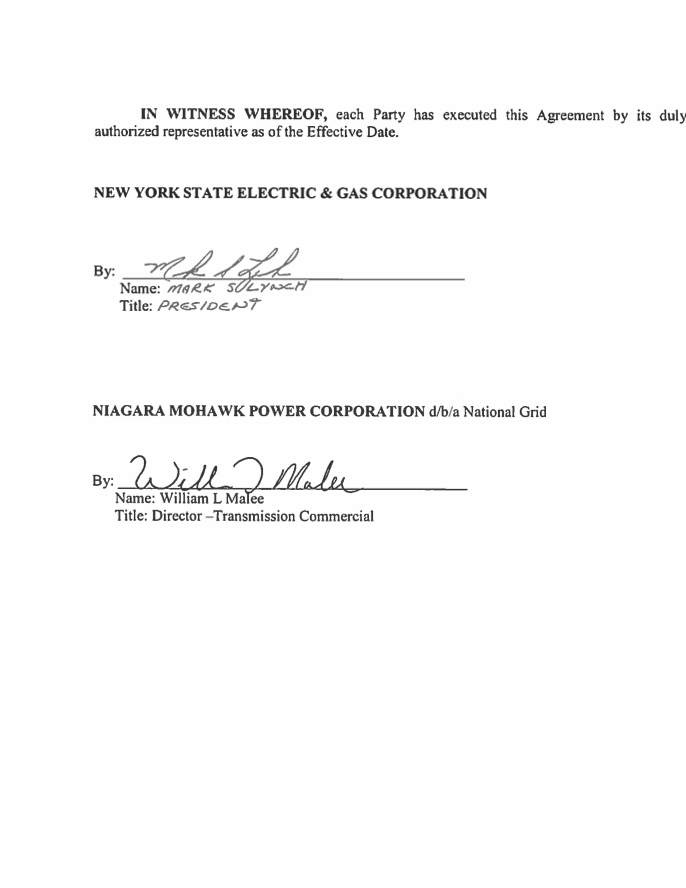 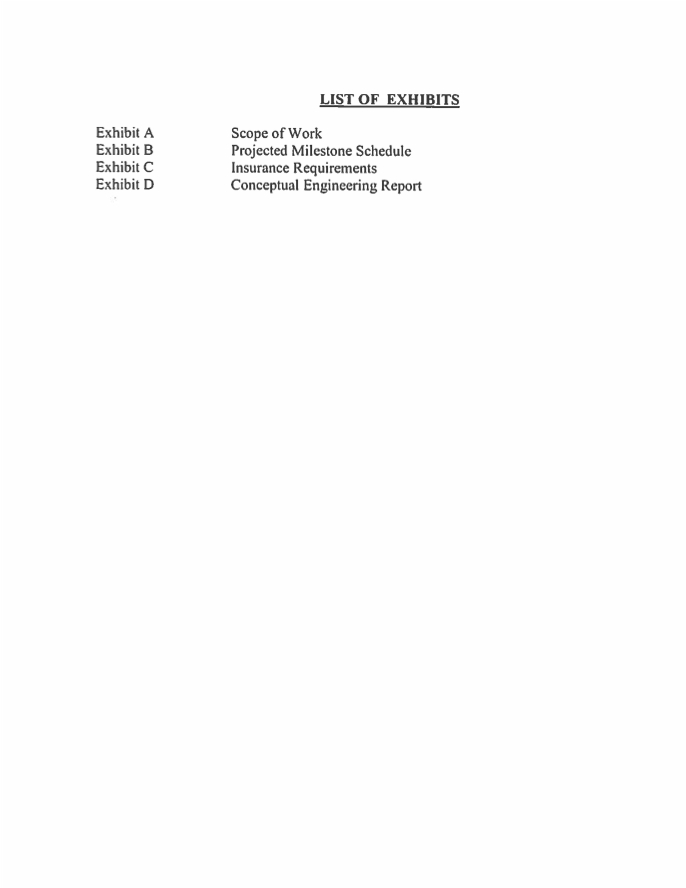 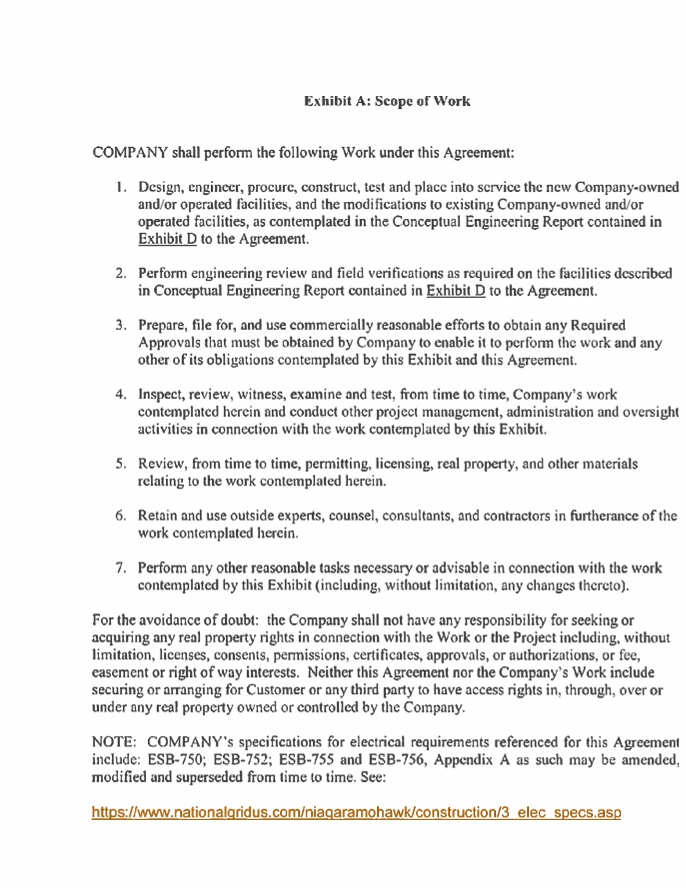 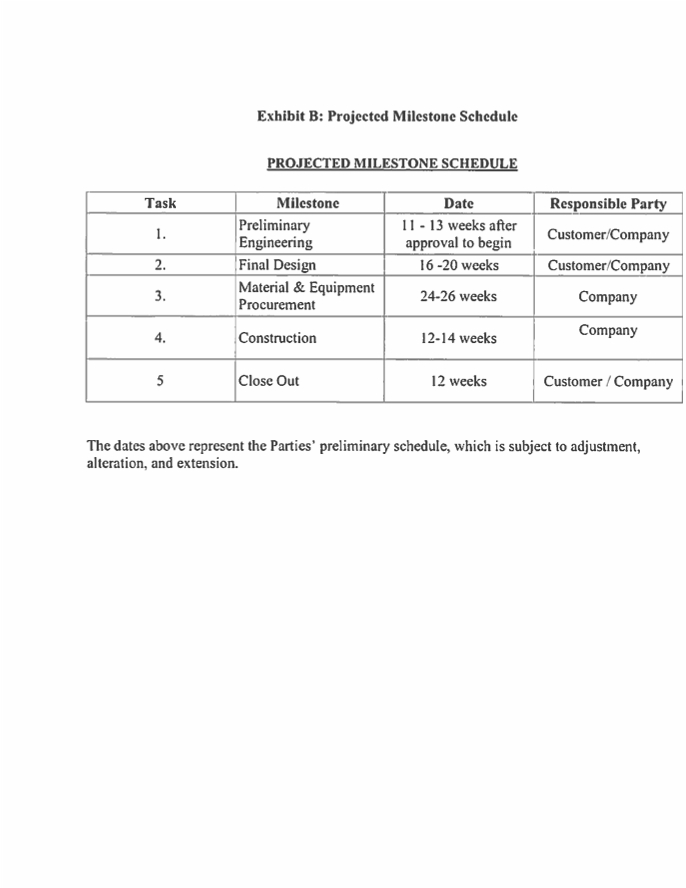 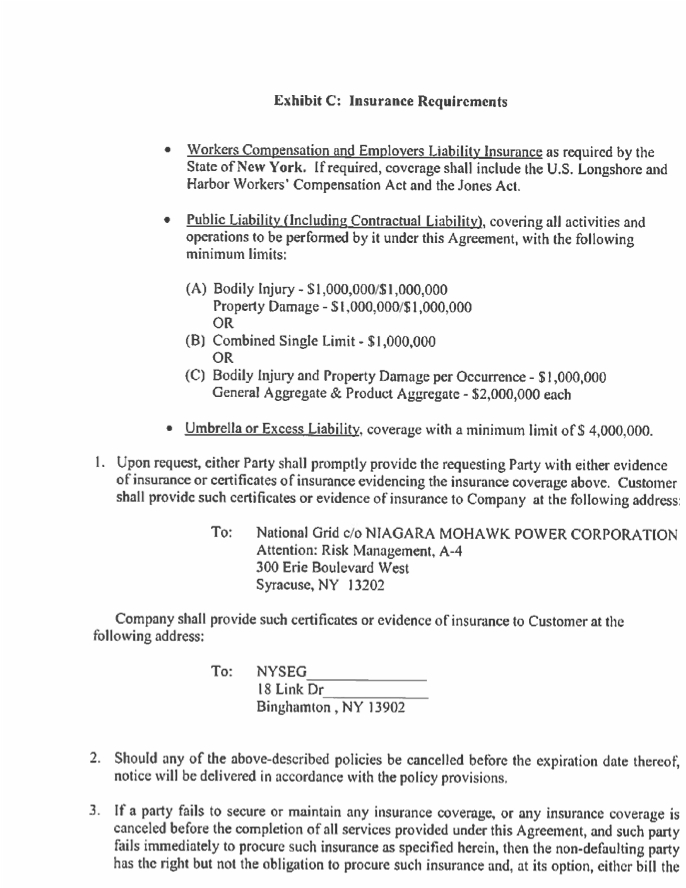 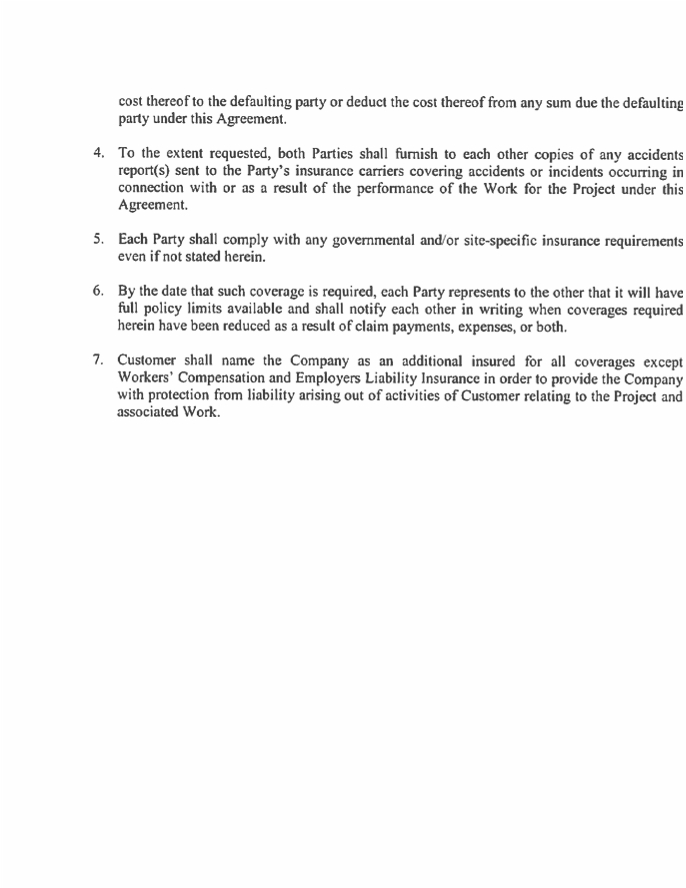 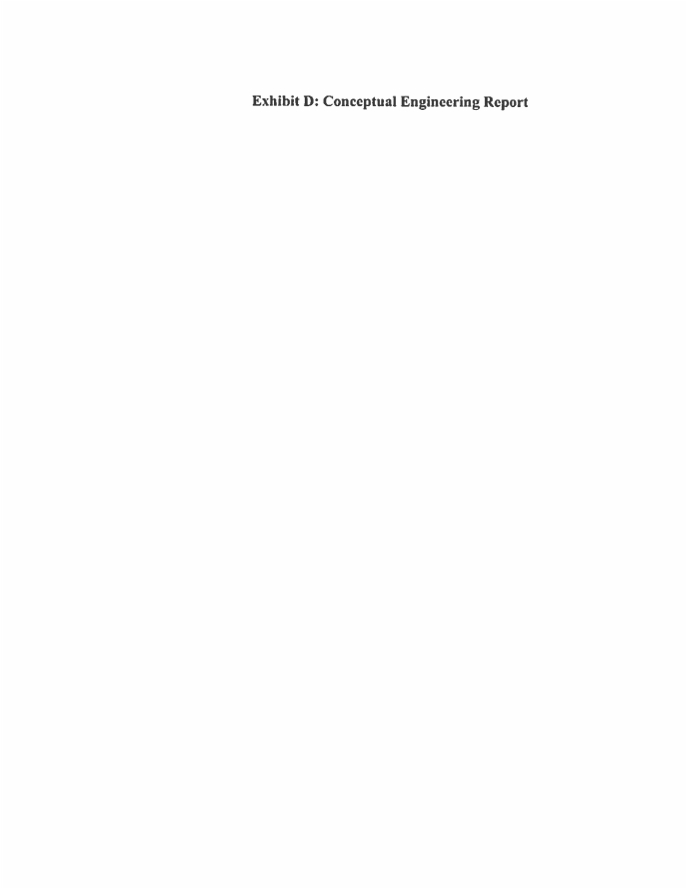 Critical Energy Infrastructure Information Redacted Pursuant to 18 C.F.R. § 388.112 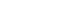 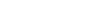 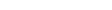 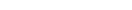 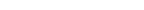 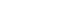 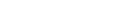 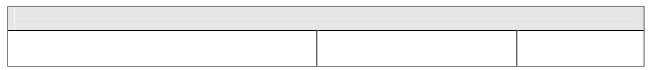 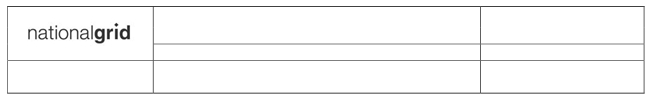 Conc. Eng Report For:ENGINEERING DOCUMENTReport: Project ManagementConceptual Engineering Report for SubstationsLuther Forest - Interconnection with NYSEG 115kV/34.5kV stationDoc. # RE.09.00.100 
	Page 1 of 2Version 2.1 - 11/29/10Version 1.0- 06/24/11 INTRODUCTION This report describes the conceptual engineering for substations.  It includes approval, scope of work, 
and costs for various conceptual engineering alternatives to the substations.  Single line diagrams shall 
be included. PURPOSE The purpose of this report is to define the conceptual engineering for substations. ACCOUNTABILITY This report applies to all National Grid personnel involved with the conceptual engineering for substations. COORDINATION Coordination shall occur among Substation Engineering and Design, Project Management, Protection, Underground, Distribution Line Services, Transmission Line Engineering,  Substation Operation and Maintenance Services, and Meter personnel. REFERENCES Project Management Playbook PR.02.00.011 - Conceptual Engineering Checklist DEFINITIONS Not Applicable TRAINING Project Management Playbook Training PRINTED COPIES ARE NOT DOCUMENT CONTROLLED. FOR THE LATEST AUTHORIZED VERSION PLEASE REFER TO THE APPROPRITATE DEPARTMENT WEBSITE OR DOCUMENTUM. File:RE.09.00.001 Conceptual Engineering Report for Substations	Originating Department:	Sponsor:App File: LUTHER FOREST - INTERCONNECTION WITH NYSEG	Substation Engineering and Design	Donald T. Angell115KV/34.5KV STATION 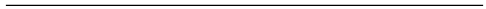 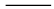 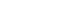 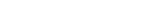 Conc. Eng Report For:ENGINEERING DOCUMENTReport: Project ManagementConceptual Engineering Report for SubstationsLuther Forest - Interconnection with NYSEG 115kV/34.5kV stationDoc. # RE.09.00.100 
	Page 2 of 2Version 2.1 - 11/29/10Version 1.0- 06/24/11 REVISION HISTORYVersion	Date	Description of Revision1.0	04/14/08	First version of new document based on past practices and comments from ChallengeMeetings. 1.1	09/07/08	Approval changed to Manager, Substation Engineering.Added additional rows for Funding, Work Order, and Company Number. 2.0	06/24/10	Converted to new format.Removed Document Number, “Report: Project Management”, version and date revised of 
RE.09.00.100, and “Conc. Eng Report For:” in header of document starting on the 4th 
page. Table of Contents relocated to after the Conceptual Engineering Report cover page. Added “($K) +/- 25%” in Cost Column of Summary table. Added Note regarding alternatives and their appropriate sections. Added Notes 1 and 2 to Section 12.0 - Schedule. Defined Closeout as 12 week duration in Section 12.0 - Schedule. 2.1	11/29/10	Summary Table - Added “(-25% to +50%)” in Cost ColumnSection 1.11 - Revised the study grade cost estimate to be “-25% to +50%.” Section 1.11 - Added “This cost estimate was created using …………(mention PET or SE, as applicable).” Section 1.11 - Replaced “<Replace this text with the PET “Alternative Summary Short Report” here>” with “<Replace this text with the PET “Alternative Summary Short Report” here or include the SE screen shots as an attachment >” Section 1.12 - Revised “includes” to “include” in NOTE. PRINTED COPIES ARE NOT DOCUMENT CONTROLLED. FOR THE LATEST AUTHORIZED VERSION PLEASE REFER TO THE APPROPRITATE DEPARTMENT WEBSITE OR DOCUMENTUM. File:RE.09.00.001 Conceptual Engineering Report for Substations	Originating Department:	Sponsor:App File: LUTHER FOREST - INTERCONNECTION WITH NYSEG	Substation Engineering and Design	Donald T. Angell115KV/34.5KV STATION 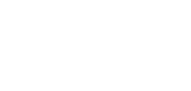 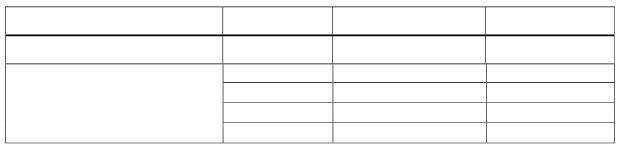 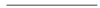 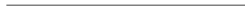 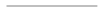 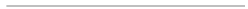 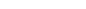 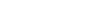 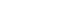 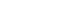 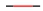 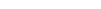 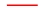 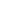 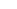 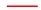 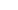 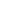 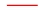 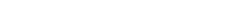 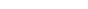 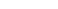 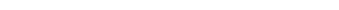 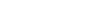 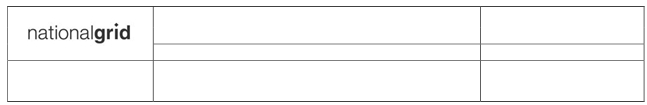 ENGINEERING DOCUMENT Page 1 of 1 Conceptual Engineering Report for SubstationsLuther Forest - Interconnection with NYSEG 115kV/34.5kV stationVersion 1.0- 06/24/11 Conceptual Engineering Report 
	For Luther Forest - Interconnection with NYSEG 115kV/34.5kV station Funding No.B10773,Work Order No.9000108448Company No:36 - Niagara Mohawk Power Corp. Funding No.#,Work Order No.#Company No: Funding No.#,Work Order No.#Company No: 
Funding No.#,Work Order No.#Company No: Prepared By:  Graham Ehret Version:	1.0 Date:	06/24/11Requested Date:	08/05/11Requested by:   Mark ForchilliRequest Documentation:   EDIS e-mailSubstation Engineering	Suzan Martuscello	8/22/11Manager Approval	Sue Martuscello	DateProtection Engineering	Mark Stqnbro	8/15/11Manager Approval	Mark Stanbro	DateSummary	Alternative #	Cost (-25% to +50%)	Project DurationRecommended Alternative	#2	$1031K	60wks#1	$992K	59wksOther Alternatives#3	$1142K	62wks#4	$1783.5K	90wks #	$KPRINTED COPIES ARE NOT DOCUMENT CONTROLLED.FOR THE LATEST AUTHORIZED VERSION PLEASE REFER TO THE APPROPRITATE DEPARTMENT WEBSITE OR DOCUMENTUM.File:RE.09.00.001 Conceptual Engineering Report for Substations	Originating Department:	Sponsor:App File: LUTHER FOREST - INTERCONNECTION WITH NYSEG	Substation Engineering and Design	Donald T. Angell115KV/34.5KV STATION 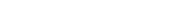 ENGINEERING DOCUMENT Page 2 of 2 Conceptual Engineering Report for SubstationsLuther Forest - Interconnection with NYSEG 115kV/34.5kV stationVersion 1.0- 06/24/11 DOCUMENT CONTENTS Table of Contents 1.0 ALTERNATIVE 1	32.0 ALTERNATIVE 2 (ELECTRICAL SERVICE BULLITEN - ESB)	153.0 ALTERNATIVE 3 (RITZ PTS AND CIRCUIT BREAKERS CTS)	214.0 ALTERNATIVE 4 (CIRCUIT BREAKERS AND REVENUE METERING)	275.0 REVISION HISTORY OF PROJECT DOCUMENT	33PRINTED COPIES ARE NOT DOCUMENT CONTROLLED.FOR THE LATEST AUTHORIZED VERSION PLEASE REFER TO THE APPROPRITATE DEPARTMENT WEBSITE OR DOCUMENTUM.File:RE.09.00.001 Conceptual Engineering Report for Substations	Originating Department:	Sponsor:App File: LUTHER FOREST - INTERCONNECTION WITH NYSEG	Substation Engineering and Design	Donald T. Angell115KV/34.5KV STATION 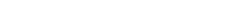 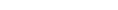 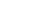 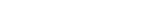 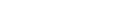 ENGINEERING DOCUMENT Page 3 of 3 Conceptual Engineering Report for SubstationsLuther Forest - Interconnection with NYSEG 115kV/34.5kV stationVersion 1.0- 06/24/11 INTRODUCTION This document describes the scope of work and cost for National Grid (NG) to support New York State Energy and Gas (NYSEG) with the connection of their new 115kV - 34.5kV station to the existing two(2) 115kV busses at the National Grid Luther Forest station.  The new NYSEG station site is adjacent and to the south of the existing Luther Forest station.  The existing fence will remain and serve as a common station fence between the properties.  The fence will continue to be owned and maintained by National Grid. A one-line diagram is provided in section 13. PROBLEM STATEMENT NYSEG is planning to build a new 115kV - 34.5kV station on the adjacent property south of the existing NG Luther Forest station.  The new NYSEG station will be connected to the existing Luther Forest station by extending the existing 115kV busses from sets of existing NG 115kV disconnect switches to the NYSEG station (Refer to the NYSEG one-line in Section 1.13).  National Grid shall work with NYSEG to ensure a safe and reliable connection is created that conforms to both utilities standards for safe operation and maintenance. 1.0   ALTERNATIVE 1 This is to support the construction of a new NYSEG station adjacent to the existing Luther Forest station and extending the existing “77G” and “99G” busses to serve the new station.  The following is required; new revenue metering for each bus connection, physical demarcation points for maintenance purposes, modification of the existing bus protection packages to incorporate the bus extension to serve NYSEG, and shared drawings between the two(2) utility companies.  The revenue metering location will be located within the existing Luther Forest station.  The physical demarcation for maintenance purposes will be at the newly installed NYSEG switch location (This switch will be installed in the NYSEG yard just south of the existing Luther Forest fence line at the south side of the station).  National Grid will be the primary owner of the shared drawings and will work with NYSEG to appoint a contact person from each company to maintain these drawings. SCOPE OF WORK for Alternative 1 1.1	Assumptions and ExceptionsThe revenue metering location will be located within the existing Luther Forest station 
(Refer to Section 1.13 “National Grid / NYSEG Station - 2008 Interconnection Plan”). The physical point of demarcation will be the newly installed 115kV switches, just south of the existing Luther Forest station fence line (Refer to Section 1.13 “National Grid / NYSEG Station - 2008 Interconnection Plan”). NYSEG can construct their fence to connect into the existing Luther Forest fence line on the south side of the property. PRINTED COPIES ARE NOT DOCUMENT CONTROLLED. FOR THE LATEST AUTHORIZED VERSION PLEASE REFER TO THE APPROPRITATE DEPARTMENT WEBSITE OR DOCUMENTUM. File:RE.09.00.001 Conceptual Engineering Report for Substations	Originating Department:	Sponsor:App File: LUTHER FOREST - INTERCONNECTION WITH NYSEG	Substation Engineering and Design	Donald T. Angell115KV/34.5KV STATION ENGINEERING DOCUMENT Page 4 of 4 Conceptual Engineering Report for SubstationsLuther Forest - Interconnection with NYSEG 115kV/34.5kV stationVersion 1.0- 06/24/11 The NYSEG ground system is to be installed and connected to the existing Luther 
Forest station ground system, but NYSEG ground system will have to be tested 
separately and before the connection is made to the existing Luther Forest ground 
grid. The shared drawings and how to issue/update/maintain should be determined during Step 1 of the National Grid process. The outages can be taken in a timely manner between the two(2) utility companies to 
allow for construction and also the testing and commissioning of the new equipment. There will be a minimal amount of soil removal and therefore the soil spoil pile can be located within the existing Luther Forest perimeter fence line. 1.2	Site WorkThe point of property separation will be the existing Luther Forest southern fence-line. This fence will be owned and maintained by National Grid (Refer to section 1.13 “Luther Forest Station - Existing Physical layout”). There will be two(2) new rigid conduits installed to create secondary cable paths from the existing “A” trench system to each of the new revenue metering locations. There will be certain sections of the Luther Forest station that have to be regarded once the in-ground work has been completed. 1.3	Civil/Structural WorkNew steel structures will be installed for the new bus supports. New pier type foundations will be installed for the new bus supports. New steel structures will be installed as support stands for the new revenue metering equipment. New pier type foundations will be installed to support the new revenue metering equipment. 1.4	Primary Electrical WorkThere are to be six(6) new combo CT/PT revenue metering units installed.  Each one will have its own stand and foundation.  These units will be similar to the existing six(6) revenue metering units that are presently being used for the Global Foundry 115kV transmission lines 111 and 222. Twelve Bus supports will have to be installed with each one having its own structure and foundation. PRINTED COPIES ARE NOT DOCUMENT CONTROLLED. FOR THE LATEST AUTHORIZED VERSION PLEASE REFER TO THE APPROPRITATE DEPARTMENT WEBSITE OR DOCUMENTUM. File:RE.09.00.001 Conceptual Engineering Report for Substations	Originating Department:	Sponsor:App File: LUTHER FOREST - INTERCONNECTION WITH NYSEG	Substation Engineering and Design	Donald T. Angell115KV/34.5KV STATION ENGINEERING DOCUMENT Page 5 of 5 Conceptual Engineering Report for SubstationsLuther Forest - Interconnection with NYSEG 115kV/34.5kV stationVersion 1.0- 06/24/11 The “77G” and “99G” busses are to be extended southwards from the existing 115kV switches 577 and 499 to the existing Luther Forest southern fence line. The connection from the new NYSEG disconnect switch to the end of the rigid bus extension is to be bus conductor due to the elevation change in the field.  This connection will be made above the existing Luther Forest southern fence line. The equipment grounds are to be installed and attached to the existing Luther Forest station ground grid.  The Luther Forest station ground grid has already been installed and does not need additional installation work. 1.5	Secondary Electrical WorkThe AC station service has been reviewed and is adequate for this project. The DC station service has been reviewed and is adequate for this project. There is to be new secondary cables installed between the control house and the new revenue metering equipment. There is an existing location in the Luther Forest station control house in control room “A” for the revenue meters and sockets.  This location is on the wall next to the existing revenue meters and sockets for serving Global Foundries. The revenue metering secondary cables are to be installed with rigid conduit from the CT/PT combo unit to the existing “A” trench and then brought down in the “A” trench with inter-duct into the existing control house (inter-duct color to be determined in Step 2A of the National Grid process). The “A” and “B” trench systems are to be extended to the existing southern fence line. This will assist in the interconnection required for the protection and control of the two(2) stations. The path in the new NYSEG station is planned to be conduit from their “A” and “B” trench systems to the National Grid “A” and “B” trench systems respectively. The CT’s from the NYSEG new 115kV circuit breakers will be added to the “A” and “B” bus differential schemes.  There are already spare FT-1 and PK-2 blocks installed to accommodate these CT circuits. The contacts from the Bus Differential tripping and blocking relays will be wired to trip, 
block reclose and initiate breaker failure for the NYSEG new 115kV circuit breakers. NYSEG will provide contacts from their 115 kV circuit breaker failure schemes to trip the 115kV bus for a failed breaker. PRINTED COPIES ARE NOT DOCUMENT CONTROLLED. FOR THE LATEST AUTHORIZED VERSION PLEASE REFER TO THE APPROPRITATE DEPARTMENT WEBSITE OR DOCUMENTUM. File:RE.09.00.001 Conceptual Engineering Report for Substations	Originating Department:	Sponsor:App File: LUTHER FOREST - INTERCONNECTION WITH NYSEG	Substation Engineering and Design	Donald T. Angell115KV/34.5KV STATION ENGINEERING DOCUMENT Page 6 of 6 Conceptual Engineering Report for SubstationsLuther Forest - Interconnection with NYSEG 115kV/34.5kV stationVersion 1.0- 06/24/11 Contacts will be transmitted between each Company’s control house using SEL-2506 
contact converters and “A” and “B” fiber connectors between the two(2) stations. There is space on the existing bus differential panels to add the SEL-2506 relays. A new circuit will be added in each Bus Pot cabinet to provide NYSEG with 115 kV bus indication to use for the115kV breaker reclosing and synch check. Status points from NYSEG will be added to the DFR to indicate breaker status and breaker failure tripping. 1.6	Associated WorkNYSEG will be installing a new 115kV - 34.5kV station. 1.7	Outages RequiredThere is a conceptual estimate of four(4) outages to help physically connect the two(2) stations and also help test & commission the circuits between the two(2) stations. 1.8	EnvironmentalThe existing Luther Forest station completed construction in the summer of 2010 and there were no environmental issues.  Therefore there are no anticipated environmental issues to complete this work. 1.9	Risks and OpportunitiesThe risks associated with this project are minimal since the original Luther Forest station design was laid out with a future interconnection to a NYSEG station as well as a future National Grid station (Refer to section 1.13 “One Line Diagram”). 1.10   License, Permit & ROW There is no foreseen licensing and/or permits required for this project. PRINTED COPIES ARE NOT DOCUMENT CONTROLLED. FOR THE LATEST AUTHORIZED VERSION PLEASE REFER TO THE APPROPRITATE DEPARTMENT WEBSITE OR DOCUMENTUM. File:RE.09.00.001 Conceptual Engineering Report for Substations	Originating Department:	Sponsor:App File: LUTHER FOREST - INTERCONNECTION WITH NYSEG	Substation Engineering and Design	Donald T. Angell115KV/34.5KV STATION 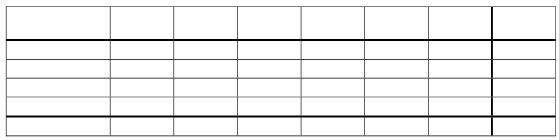 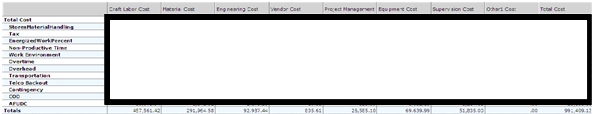 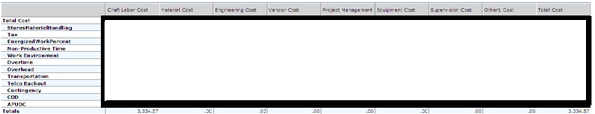 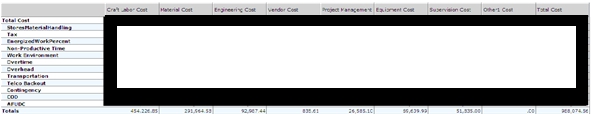 ENGINEERING DOCUMENT Page 7 of 7 Conceptual Engineering Report for SubstationsLuther Forest - Interconnection with NYSEG 115kV/34.5kV stationVersion 1.0- 06/24/11 1.11    Cost Estimate A study grade estimate has been developed with only the conceptual understanding of the project as described in this report.  The estimate has been prepared using historical cost data, data from similar projects and other identified assumptions.  The accuracy of this study grade estimate is expected to be -25% to +50%. Capital Critical Energy Infrastructure Information Redacted Pursuant to 18 C.F.R. § 388.112 Removal Critical Energy Infrastructure Information Redacted Pursuant to 18 C.F.R. § 388.112 Total Critical Energy Infrastructure Information Redacted Pursuant to 18 C.F.R. § 388.112 Yearly Cash	Y1	Y2	Y3	Y4	Y5	Y6	TotalFlows	($K)	($K)	($K)	($K)	($K)	($K)	($K)Prelim. Eng.	$30	$30Capital	$958.5	$958.5O&M	$0	$0Removal	$3.5	$3.5Total	$992	$992PRINTED COPIES ARE NOT DOCUMENT CONTROLLED.FOR THE LATEST AUTHORIZED VERSION PLEASE REFER TO THE APPROPRITATE DEPARTMENT WEBSITE OR DOCUMENTUM.File:RE.09.00.001 Conceptual Engineering Report for Substations	Originating Department:	Sponsor:App File: LUTHER FOREST - INTERCONNECTION WITH NYSEG	Substation Engineering and Design	Donald T. Angell115KV/34.5KV STATION 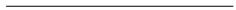 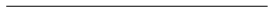 ENGINEERING DOCUMENT Page 8 of 8 Conceptual Engineering Report for SubstationsLuther Forest - Interconnection with NYSEG 115kV/34.5kV stationVersion 1.0- 06/24/11 1.12   ScheduleActivity	DurationPreliminary Engineering	11-13 weeks after approval to beginFinal Design	16-20 weeksMaterial and Equipment Procurement	24-26 weeks1Construction	12-14 weeks2Closeout	12 weeksNOTE:	1.  To be performed in parallel with Final Design.2.  Duration to include the 90 day window.PRINTED COPIES ARE NOT DOCUMENT CONTROLLED.FOR THE LATEST AUTHORIZED VERSION PLEASE REFER TO THE APPROPRITATE DEPARTMENT WEBSITE OR DOCUMENTUM.File:RE.09.00.001 Conceptual Engineering Report for Substations	Originating Department:	Sponsor:App File: LUTHER FOREST - INTERCONNECTION WITH NYSEG	Substation Engineering and Design	Donald T. Angell115KV/34.5KV STATION 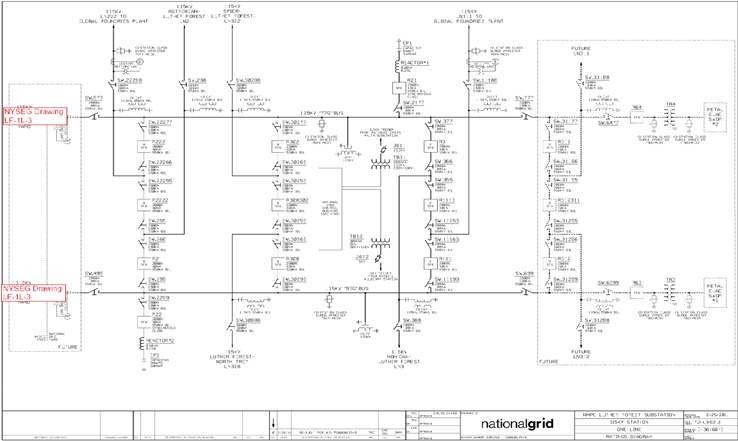 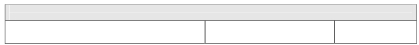 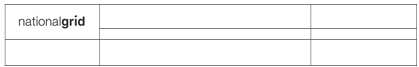 ENGINEERING DOCUMENT Page 9 of 9 Conceptual Engineering Report for SubstationsLuther Forest - Interconnection with NYSEG 115kV/34.5kV stationVersion 1.0- 06/24/11 1.13    One Line Diagram PRINTED COPIES ARE NOT DOCUMENT CONTROLLED. FOR THE LATEST AUTHORIZED VERSION PLEASE REFER TO THE APPROPRITATE DEPARTMENT WEBSITE OR DOCUMENTUM. File:RE.09.00.001 Conceptual Engineering Report for Substations	Originating Department:	Sponsor:App File: LUTHER FOREST - INTERCONNECTION WITH NYSEG	Substation Engineering and Design	Donald T. Angell115KV/34.5KV STATION 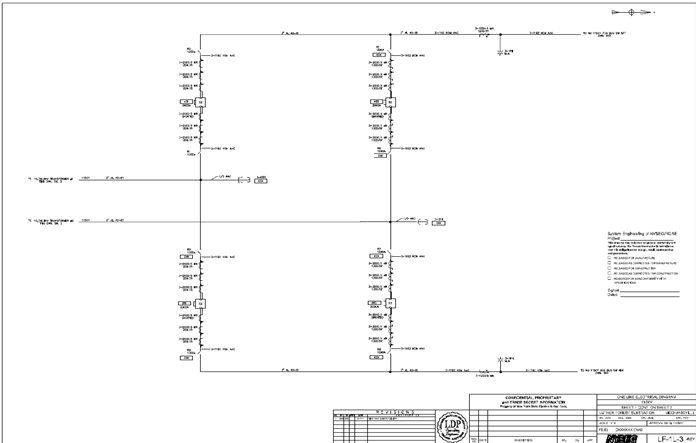 ENGINEERING DOCUMENT Page 10 of 10 Conceptual Engineering Report for SubstationsLuther Forest - Interconnection with NYSEG 115kV/34.5kV stationVersion 1.0- 06/24/11 NYSEG: New station - 115kV portion PRINTED COPIES ARE NOT DOCUMENT CONTROLLED. FOR THE LATEST AUTHORIZED VERSION PLEASE REFER TO THE APPROPRITATE DEPARTMENT WEBSITE OR DOCUMENTUM. File:RE.09.00.001 Conceptual Engineering Report for Substations	Originating Department:	Sponsor:App File: LUTHER FOREST - INTERCONNECTION WITH NYSEG	Substation Engineering and Design	Donald T. Angell115KV/34.5KV STATION 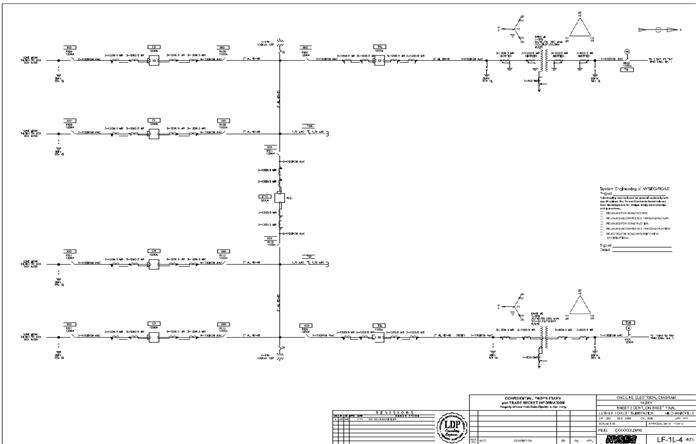 ENGINEERING DOCUMENT Page 11 of 11 Conceptual Engineering Report for SubstationsLuther Forest - Interconnection with NYSEG 115kV/34.5kV stationVersion 1.0- 06/24/11 NYSEG: New station - 34.5kV portion w/ power transformers PRINTED COPIES ARE NOT DOCUMENT CONTROLLED. FOR THE LATEST AUTHORIZED VERSION PLEASE REFER TO THE APPROPRITATE DEPARTMENT WEBSITE OR DOCUMENTUM. File:RE.09.00.001 Conceptual Engineering Report for Substations	Originating Department:	Sponsor:App File: LUTHER FOREST - INTERCONNECTION WITH NYSEG	Substation Engineering and Design	Donald T. Angell115KV/34.5KV STATION 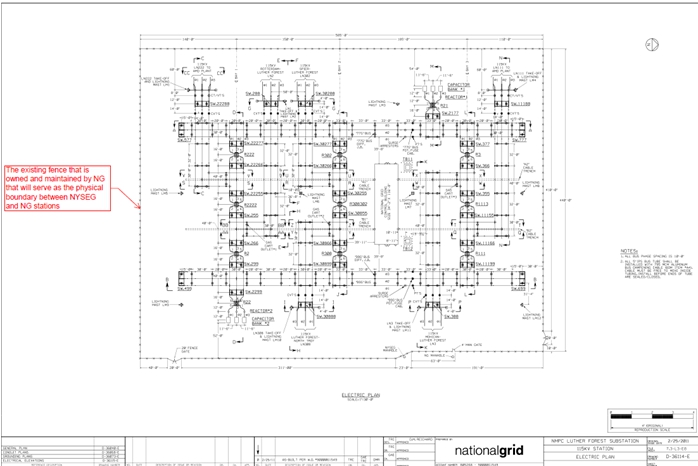 ENGINEERING DOCUMENT Page 12 of 12 Conceptual Engineering Report for SubstationsLuther Forest - Interconnection with NYSEG 115kV/34.5kV stationVersion 1.0- 06/24/11 Luther Forest Station - Existing Physical layout PRINTED COPIES ARE NOT DOCUMENT CONTROLLED. FOR THE LATEST AUTHORIZED VERSION PLEASE REFER TO THE APPROPRITATE DEPARTMENT WEBSITE OR DOCUMENTUM. File:RE.09.00.001 Conceptual Engineering Report for Substations	Originating Department:	Sponsor:App File: LUTHER FOREST - INTERCONNECTION WITH NYSEG	Substation Engineering and Design	Donald T. Angell115KV/34.5KV STATION 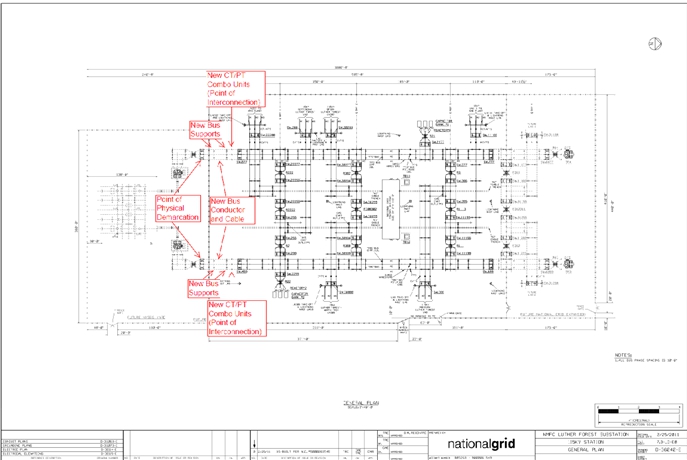 ENGINEERING DOCUMENT Page 13 of 13 Conceptual Engineering Report for SubstationsLuther Forest - Interconnection with NYSEG 115kV/34.5kV stationVersion 1.0- 06/24/11 National Grid / NYSEG Station - 2008 Interconnection Plan PRINTED COPIES ARE NOT DOCUMENT CONTROLLED. FOR THE LATEST AUTHORIZED VERSION PLEASE REFER TO THE APPROPRITATE DEPARTMENT WEBSITE OR DOCUMENTUM. File:RE.09.00.001 Conceptual Engineering Report for Substations	Originating Department:	Sponsor:App File: LUTHER FOREST - INTERCONNECTION WITH NYSEG	Substation Engineering and Design	Donald T. Angell115KV/34.5KV STATION 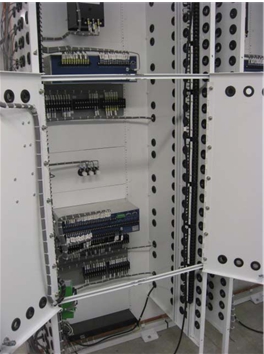 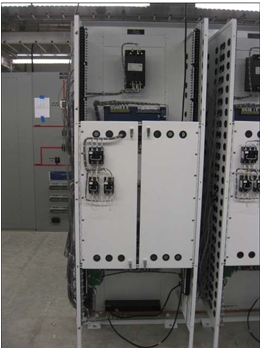 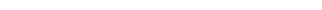 ENGINEERING DOCUMENT Page 14 of 14 Conceptual Engineering Report for SubstationsLuther Forest - Interconnection with NYSEG 115kV/34.5kV stationVersion 1.0- 06/24/11 1.14   Photos/Sketches/Drawings Photos - Typical Panel at Luther Forest Station PRINTED COPIES ARE NOT DOCUMENT CONTROLLED. FOR THE LATEST AUTHORIZED VERSION PLEASE REFER TO THE APPROPRITATE DEPARTMENT WEBSITE OR DOCUMENTUM. File:RE.09.00.001 Conceptual Engineering Report for Substations	Originating Department:	Sponsor:App File: LUTHER FOREST - INTERCONNECTION WITH NYSEG	Substation Engineering and Design	Donald T. Angell115KV/34.5KV STATION 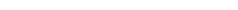 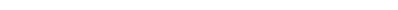 ENGINEERING DOCUMENT Page 15 of 15 Conceptual Engineering Report for SubstationsLuther Forest - Interconnection with NYSEG 115kV/34.5kV stationVersion 1.0- 06/24/11 2.0   ALTERNATIVE 2 (ELECTRICAL SERVICE BULLITEN - ESB) This is to support the construction of a new NYSEG station adjacent to the existing Luther 
Forest station and extending the existing “77G” and “99G” busses to serve the new 
station.  The following is required; new revenue metering for each bus connection, 
physical demarcation points for maintenance purposes, modification of the existing bus 
protection packages to incorporate the bus extension to serve NYSEG, and shared 
drawings between the two(2) utility companies.  The revenue metering location will be 
located  within  the  existing  Luther  Forest  station. The  physical  demarcation  for maintenance purposes will be at the newly installed NYSEG switch location (This switch 
will be installed in the NYSEG yard just south of the existing Luther Forest fence line at the 
south side of the station).  National Grid will be the primary owner of the shared drawings 
and will work with NYSEG to appoint a contact person from each company to maintain 
these drawings. SCOPE OF WORK for Alternative 2 2.1	Assumptions and ExceptionsSame as Alternative 1 2.2	Site WorkThe two(2) new rigid steel conduits are to be installed from both revenue metering locations to the control house.  The entry point at the control house for the rigid steel conduits should be at the “A” trench entrance. The rest of the work will remain the same as Alternative 1 2.3	Civil/Structural WorkSame as Alternative 1 2.4	Primary Electrical WorkSame as Alternative 1 2.5	Secondary Electrical WorkThe revenue metering secondary cables are to be installed with rigid conduit from the 
CT/PT combo unit to the control house and then brought into the control house with 
inter-duct in the cable trays (inter-duct color to be determined in Step 2A of the National Grid process). The rest of the work will remain the same as Alternative 1 2.6	Associated WorkSame as Alternative 1PRINTED COPIES ARE NOT DOCUMENT CONTROLLED.FOR THE LATEST AUTHORIZED VERSION PLEASE REFER TO THE APPROPRITATE DEPARTMENT WEBSITE OR DOCUMENTUM.File:RE.09.00.001 Conceptual Engineering Report for Substations	Originating Department:	Sponsor:App File: LUTHER FOREST - INTERCONNECTION WITH NYSEG	Substation Engineering and Design	Donald T. Angell115KV/34.5KV STATION ENGINEERING DOCUMENT Page 16 of 16 Conceptual Engineering Report for SubstationsLuther Forest - Interconnection with NYSEG 115kV/34.5kV stationVersion 1.0- 06/24/11 2.7	Outages RequiredSame as Alternative 1 2.8	EnvironmentalSame as Alternative 1 2.9	Risks and OpportunitiesSame as Alternative 1 2.10   License, Permit & ROW 
	Same as Alternative 1 PRINTED COPIES ARE NOT DOCUMENT CONTROLLED. FOR THE LATEST AUTHORIZED VERSION PLEASE REFER TO THE APPROPRITATE DEPARTMENT WEBSITE OR DOCUMENTUM. File:RE.09.00.001 Conceptual Engineering Report for Substations	Originating Department:	Sponsor:App File: LUTHER FOREST - INTERCONNECTION WITH NYSEG	Substation Engineering and Design	Donald T. Angell115KV/34.5KV STATION 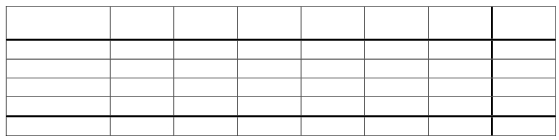 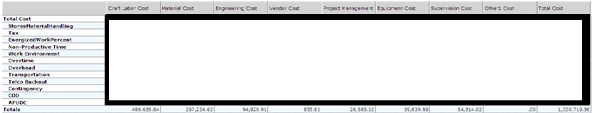 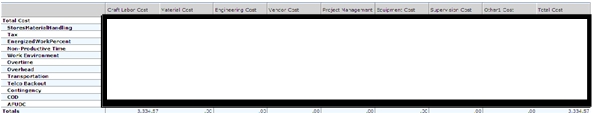 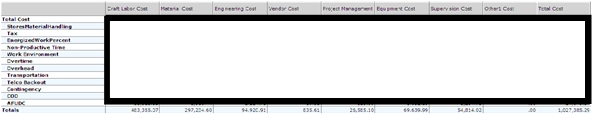 ENGINEERING DOCUMENT Page 17 of 17 Conceptual Engineering Report for SubstationsLuther Forest - Interconnection with NYSEG 115kV/34.5kV stationVersion 1.0- 06/24/11 2.11	Cost EstimateA study grade estimate has been developed with only the conceptual understanding of the project as described in this report.  The estimate has been prepared using historical cost data, data from similar projects and other identified assumptions.  The accuracy of this study grade estimate is expected to be -25% to +50%. Capital Critical Energy Infrastructure Information Redacted Pursuant to 18 C.F.R. § 388.112 Removal Critical Energy Infrastructure Information Redacted Pursuant to 18 C.F.R. § 388.112 Total Critical Energy Infrastructure Information Redacted Pursuant to 18 C.F.R. § 388.112 Yearly Cash	Y1	Y2	Y3	Y4	Y5	Y6	TotalFlows	($K)	($K)	($K)	($K)	($K)	($K)	($K)Prelim. Eng.	$31	$31Capital	$996.5	$996.5O&M	$0	$0Removal	$3.5	$3.5Total	$1031	$1031PRINTED COPIES ARE NOT DOCUMENT CONTROLLED.FOR THE LATEST AUTHORIZED VERSION PLEASE REFER TO THE APPROPRITATE DEPARTMENT WEBSITE OR DOCUMENTUM.File:RE.09.00.001 Conceptual Engineering Report for Substations	Originating Department:	Sponsor:App File: LUTHER FOREST - INTERCONNECTION WITH NYSEG	Substation Engineering and Design	Donald T. Angell115KV/34.5KV STATION ENGINEERING DOCUMENT Page 18 of 18 Conceptual Engineering Report for SubstationsLuther Forest - Interconnection with NYSEG 115kV/34.5kV stationVersion 1.0- 06/24/11 2.12	ScheduleActivity	DurationPreliminary Engineering	11-13 weeks after approval to beginFinal Design	16-20 weeksMaterial and Equipment Procurement	24-26 weeks1Construction	13-15 weeks2Closeout	12 weeksNOTE:	1.  To be performed in parallel with Final Design.2.  Duration to include the 90 day window.PRINTED COPIES ARE NOT DOCUMENT CONTROLLED.FOR THE LATEST AUTHORIZED VERSION PLEASE REFER TO THE APPROPRITATE DEPARTMENT WEBSITE OR DOCUMENTUM.File:RE.09.00.001 Conceptual Engineering Report for Substations	Originating Department:	Sponsor:App File: LUTHER FOREST - INTERCONNECTION WITH NYSEG	Substation Engineering and Design	Donald T. Angell115KV/34.5KV STATION ENGINEERING DOCUMENT Page 19 of 19 Conceptual Engineering Report for SubstationsLuther Forest - Interconnection with NYSEG 115kV/34.5kV stationVersion 1.0- 06/24/11 2.13    One Line Diagram (Same as Alternative 1) PRINTED COPIES ARE NOT DOCUMENT CONTROLLED. FOR THE LATEST AUTHORIZED VERSION PLEASE REFER TO THE APPROPRITATE DEPARTMENT WEBSITE OR DOCUMENTUM. File:RE.09.00.001 Conceptual Engineering Report for Substations	Originating Department:	Sponsor:App File: LUTHER FOREST - INTERCONNECTION WITH NYSEG	Substation Engineering and Design	Donald T. Angell115KV/34.5KV STATION ENGINEERING DOCUMENT Page 20 of 20 Conceptual Engineering Report for SubstationsLuther Forest - Interconnection with NYSEG 115kV/34.5kV stationVersion 1.0- 06/24/11 2.14   Photos/Sketches/Drawings Same as Alternative 1 PRINTED COPIES ARE NOT DOCUMENT CONTROLLED. FOR THE LATEST AUTHORIZED VERSION PLEASE REFER TO THE APPROPRITATE DEPARTMENT WEBSITE OR DOCUMENTUM. File:RE.09.00.001 Conceptual Engineering Report for Substations	Originating Department:	Sponsor:App File: LUTHER FOREST - INTERCONNECTION WITH NYSEG	Substation Engineering and Design	Donald T. Angell115KV/34.5KV STATION 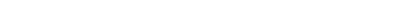 ENGINEERING DOCUMENT Page 21 of 21 Conceptual Engineering Report for SubstationsLuther Forest - Interconnection with NYSEG 115kV/34.5kV stationVersion 1.0- 06/24/11 3.0   ALTERNATIVE 3 (RITZ PTS AND CIRCUIT BREAKERS CTS) This is to support the construction of a new NYSEG station adjacent to the existing Luther 
Forest station and extending the existing “77G” and “99G” busses to serve the new 
station.  The following is required; new revenue metering for each bus connection, 
physical demarcation points for maintenance purposes, modification of the existing bus 
protection packages to incorporate the bus extension to serve NYSEG, and shared 
drawings between the two(2) utility companies.  The revenue metering location will be 
located  within  the  existing  Luther  Forest  station. The  physical  demarcation  for maintenance purposes will be at the newly installed NYSEG switch location (This switch 
will be installed in the NYSEG yard just south of the existing Luther Forest fence line at the 
south side of the station).  National Grid will be the primary owner of the shared drawings 
and will work with NYSEG to appoint a contact person from each company to maintain 
these drawings. SCOPE OF WORK for Alternative 2 3.1	Assumptions and ExceptionsSame as Alternative 1 3.2	Site WorkAdditional conduits will be installed between the “A” and “B” trench systems to each of the existing 115kV bus circuit breakers. The rest of the work will remain the same as Alternative 1 3.3	Civil/Structural WorkSame as Alternative 1 3.4	Primary Electrical WorkThere are to be six(6) new PT revenue metering units installed.  Each one will have its own stand and foundation. The rest of the work will remain the same as Alternative 1 3.5	Secondary Electrical WorkThere will be new secondary cables separately connected from each of the existing 115kV bus circuit breakers to the control house (control room “A”) and terminated at the new revenue meter and socket location for the new NYSEG station. The rest of the work will remain the same as Alternative 1 3.6	Associated WorkSame as Alternative 1PRINTED COPIES ARE NOT DOCUMENT CONTROLLED.FOR THE LATEST AUTHORIZED VERSION PLEASE REFER TO THE APPROPRITATE DEPARTMENT WEBSITE OR DOCUMENTUM.File:RE.09.00.001 Conceptual Engineering Report for Substations	Originating Department:	Sponsor:App File: LUTHER FOREST - INTERCONNECTION WITH NYSEG	Substation Engineering and Design	Donald T. Angell115KV/34.5KV STATION ENGINEERING DOCUMENT Page 22 of 22 Conceptual Engineering Report for SubstationsLuther Forest - Interconnection with NYSEG 115kV/34.5kV stationVersion 1.0- 06/24/11 3.7	Outages RequiredSame as Alternative 1 3.8	EnvironmentalSame as Alternative 1 3.9	Risks and OpportunitiesSame as Alternative 1 3.10   License, Permit & ROW 
	Same as Alternative 1 3.11    Cost Estimate PRINTED COPIES ARE NOT DOCUMENT CONTROLLED. FOR THE LATEST AUTHORIZED VERSION PLEASE REFER TO THE APPROPRITATE DEPARTMENT WEBSITE OR DOCUMENTUM. File:RE.09.00.001 Conceptual Engineering Report for Substations	Originating Department:	Sponsor:App File: LUTHER FOREST - INTERCONNECTION WITH NYSEG	Substation Engineering and Design	Donald T. Angell115KV/34.5KV STATION 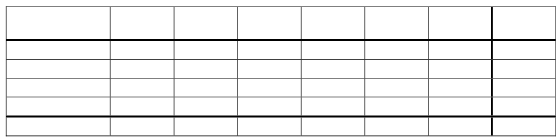 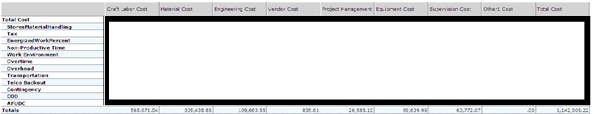 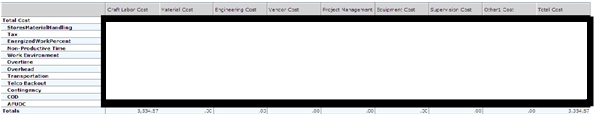 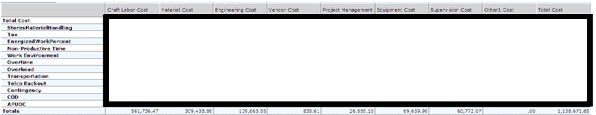 ENGINEERING DOCUMENT Page 23 of 23 Conceptual Engineering Report for SubstationsLuther Forest - Interconnection with NYSEG 115kV/34.5kV stationVersion 1.0- 06/24/11 A study grade estimate has been developed with only the conceptual understanding of the project as described in this report.  The estimate has been prepared using historical cost data, data from similar projects and other identified assumptions.  The accuracy of this study grade estimate is expected to be -25% to +50%. Capital Critical Energy Infrastructure Information Redacted Pursuant to 18 C.F.R. § 388.112 Removal Critical Energy Infrastructure Information Redacted Pursuant to 18 C.F.R. § 388.112 Total Critical Energy Infrastructure Information Redacted Pursuant to 18 C.F.R. § 388.112 Yearly Cash	Y1	Y2	Y3	Y4	Y5	Y6	TotalFlows	($K)	($K)	($K)	($K)	($K)	($K)	($K)Prelim. Eng.	$68.5	$68.5Capital	$1040	$30	$1070O&M	$0	$0Removal	$0	$3.5	$3.5Total	$1108.5	$33.5	$1142PRINTED COPIES ARE NOT DOCUMENT CONTROLLED.FOR THE LATEST AUTHORIZED VERSION PLEASE REFER TO THE APPROPRITATE DEPARTMENT WEBSITE OR DOCUMENTUM.File:RE.09.00.001 Conceptual Engineering Report for Substations	Originating Department:	Sponsor:App File: LUTHER FOREST - INTERCONNECTION WITH NYSEG	Substation Engineering and Design	Donald T. Angell115KV/34.5KV STATION ENGINEERING DOCUMENT Page 24 of 24 Conceptual Engineering Report for SubstationsLuther Forest - Interconnection with NYSEG 115kV/34.5kV stationVersion 1.0- 06/24/11 3.12   ScheduleActivity	DurationPreliminary Engineering	12-14 weeks after approval to beginFinal Design	16-20 weeksMaterial and Equipment Procurement	24-26 weeks1Construction	16-18 weeks2Closeout	12 weeksNOTE:	1.  To be performed in parallel with Final Design.2.  Duration to include the 90 day window.PRINTED COPIES ARE NOT DOCUMENT CONTROLLED.FOR THE LATEST AUTHORIZED VERSION PLEASE REFER TO THE APPROPRITATE DEPARTMENT WEBSITE OR DOCUMENTUM.File:RE.09.00.001 Conceptual Engineering Report for Substations	Originating Department:	Sponsor:App File: LUTHER FOREST - INTERCONNECTION WITH NYSEG	Substation Engineering and Design	Donald T. Angell115KV/34.5KV STATION ENGINEERING DOCUMENT Page 25 of 25 Conceptual Engineering Report for SubstationsLuther Forest - Interconnection with NYSEG 115kV/34.5kV stationVersion 1.0- 06/24/11 3.13    One Line Diagram (Same as Alternative 1) PRINTED COPIES ARE NOT DOCUMENT CONTROLLED. FOR THE LATEST AUTHORIZED VERSION PLEASE REFER TO THE APPROPRITATE DEPARTMENT WEBSITE OR DOCUMENTUM. File:RE.09.00.001 Conceptual Engineering Report for Substations	Originating Department:	Sponsor:App File: LUTHER FOREST - INTERCONNECTION WITH NYSEG	Substation Engineering and Design	Donald T. Angell115KV/34.5KV STATION ENGINEERING DOCUMENT Page 26 of 26 Conceptual Engineering Report for SubstationsLuther Forest - Interconnection with NYSEG 115kV/34.5kV stationVersion 1.0- 06/24/11 3.14   Photos/Sketches/Drawings Same as Alternative 1 PRINTED COPIES ARE NOT DOCUMENT CONTROLLED. FOR THE LATEST AUTHORIZED VERSION PLEASE REFER TO THE APPROPRITATE DEPARTMENT WEBSITE OR DOCUMENTUM. File:RE.09.00.001 Conceptual Engineering Report for Substations	Originating Department:	Sponsor:App File: LUTHER FOREST - INTERCONNECTION WITH NYSEG	Substation Engineering and Design	Donald T. Angell115KV/34.5KV STATION 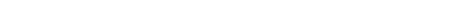 ENGINEERING DOCUMENT Page 27 of 27 Conceptual Engineering Report for SubstationsLuther Forest - Interconnection with NYSEG 115kV/34.5kV stationVersion 1.0- 06/24/11 4.0   ALTERNATIVE 4 (CIRCUIT BREAKERS AND REVENUE METERING) This is to support the construction of a new NYSEG station adjacent to the existing Luther 
Forest station and extending the existing “77G” and “99G” busses to serve the new 
station.  The following is required; new revenue metering for each bus connection, 
physical demarcation points for maintenance purposes, modification of the existing bus 
protection packages to incorporate the bus extension to serve NYSEG, and shared 
drawings between the two(2) utility companies.  The revenue metering location will be 
located  within  the  existing  Luther  Forest  station. The  physical  demarcation  for maintenance purposes will be at the newly installed NYSEG switch location (This switch 
will be installed in the NYSEG yard just south of the existing Luther Forest fence line at the 
south side of the station).  National Grid will be the primary owner of the shared drawings 
and will work with NYSEG to appoint a contact person from each company to maintain 
these drawings. SCOPE OF WORK for Alternative 2 4.1	Assumptions and ExceptionsSame as Alternative 1 4.2	Site WorkNew conduits are to be installed from both the “A” and “B” trench systems to both of the new circuit breakers.  This will support the existing “A” and “B” separation design as well as allow the interconnection to NYSEG. The rest of the work will remain the same as Alternative 1 4.3	Civil/Structural WorkA slab type foundation is to be installed per circuit breaker. The rest of the work will remain the same as Alternative 1 4.4	Primary Electrical WorkThere will be two(2) new 115kV, 40kA, 3000A circuit breakers installed, which will match the existing Luther Forest station circuit breakers. There will be new bus conductor installed to connect the circuit breakers to the rigid bus.  (The location of the circuit breakers is referenced in section 4.13) The rest of the work will remain the same as Alternative 1 PRINTED COPIES ARE NOT DOCUMENT CONTROLLED. FOR THE LATEST AUTHORIZED VERSION PLEASE REFER TO THE APPROPRITATE DEPARTMENT WEBSITE OR DOCUMENTUM. File:RE.09.00.001 Conceptual Engineering Report for Substations	Originating Department:	Sponsor:App File: LUTHER FOREST - INTERCONNECTION WITH NYSEG	Substation Engineering and Design	Donald T. Angell115KV/34.5KV STATION ENGINEERING DOCUMENT Page 28 of 28 Conceptual Engineering Report for SubstationsLuther Forest - Interconnection with NYSEG 115kV/34.5kV stationVersion 1.0- 06/24/11 4.5	Secondary Electrical WorkThe relay & control cables are to be installed per the respective trench system from the circuit breaker to the control house to maintain the “A” and “B” separation design that presently exist at Luther Forest station. New relay & control panels will be added to the lineup and contain control switches 
and breaker failure relaying for the new National Grid 115kV circuit breakers. CT’s 
from the new 115kV circuit breakers will be added to the “A” and “B” bus differential 
schemes.  The outputs from the Bus Differential tripping and blocking relays will be 
wired to trip, block reclose and initiate breaker failure of the new National Grid 115kV 
circuit breakers. The new 115kV circuit breakers will also be incorporated into the 115kV bus differential schemes installed in the NYSEG control house. NYSEG will provide 
contacts from their 115 kV bus differential schemes to initiate breaker failure. The rest of the work will remain the same as Alternative 1 4.6	Associated WorkSame as Alternative 1 4.7	Outages RequiredSame as Alternative 1 4.8	EnvironmentalSame as Alternative 1 4.9	Risks and OpportunitiesThe maintenance separation for CT testing will be limited to the two(2) new circuit breakers, instead of the five(5) 115kV bus circuit breakers as in alternatives 1 - 3. The rest of the risk and opportunities will remain the same as Alternative 1 4.10   License, Permit & ROW Same as Alternative 1 PRINTED COPIES ARE NOT DOCUMENT CONTROLLED. FOR THE LATEST AUTHORIZED VERSION PLEASE REFER TO THE APPROPRITATE DEPARTMENT WEBSITE OR DOCUMENTUM. File:RE.09.00.001 Conceptual Engineering Report for Substations	Originating Department:	Sponsor:App File: LUTHER FOREST - INTERCONNECTION WITH NYSEG	Substation Engineering and Design	Donald T. Angell115KV/34.5KV STATION 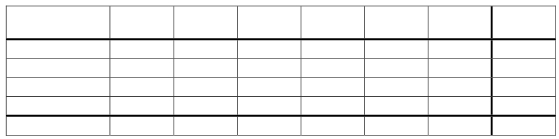 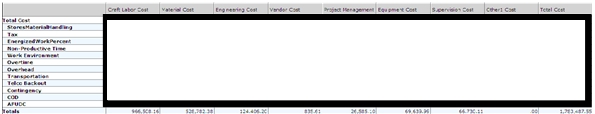 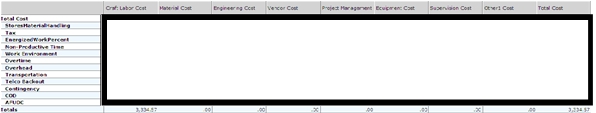 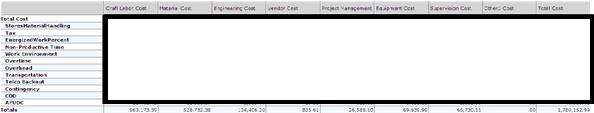 ENGINEERING DOCUMENT Page 29 of 29 Conceptual Engineering Report for SubstationsLuther Forest - Interconnection with NYSEG 115kV/34.5kV stationVersion 1.0- 06/24/11 4.11	Cost EstimateA study grade estimate has been developed with only the conceptual understanding of the project as described in this report.  The estimate has been prepared using historical cost data, data from similar projects and other identified assumptions.  The accuracy of this study grade estimate is expected to be -25% to +50%. Capital Critical Energy Infrastructure Information Redacted Pursuant to 18 C.F.R. § 388.112 Removal Critical Energy Infrastructure Information Redacted Pursuant to 18 C.F.R. § 388.112 Total Critical Energy Infrastructure Information Redacted Pursuant to 18 C.F.R. § 388.112 Yearly Cash	Y1	Y2	Y3	Y4	Y5	Y6	TotalFlows	($K)	($K)	($K)	($K)	($K)	($K)	($K)Prelim. Eng.	$68.5	$68.5Capital	$1311.5	$400	$1711.5O&M	$0	$0Removal	$0	$3.5	$3.5Total	$1380	$403.5	$1783.5PRINTED COPIES ARE NOT DOCUMENT CONTROLLED.FOR THE LATEST AUTHORIZED VERSION PLEASE REFER TO THE APPROPRITATE DEPARTMENT WEBSITE OR DOCUMENTUM.File:RE.09.00.001 Conceptual Engineering Report for Substations	Originating Department:	Sponsor:App File: LUTHER FOREST - INTERCONNECTION WITH NYSEG	Substation Engineering and Design	Donald T. Angell115KV/34.5KV STATION ENGINEERING DOCUMENT Page 30 of 30 Conceptual Engineering Report for SubstationsLuther Forest - Interconnection with NYSEG 115kV/34.5kV stationVersion 1.0- 06/24/11 4.12	ScheduleActivity	DurationPreliminary Engineering	12-14 weeks after approval to beginFinal Design	28-36 weeksMaterial and Equipment Procurement	24-26 weeks1Construction	28-30 weeks2Closeout	12 weeksNOTE:	1.  To be performed in parallel with Final Design.2.  Duration to include the 90 day window.PRINTED COPIES ARE NOT DOCUMENT CONTROLLED.FOR THE LATEST AUTHORIZED VERSION PLEASE REFER TO THE APPROPRITATE DEPARTMENT WEBSITE OR DOCUMENTUM.File:RE.09.00.001 Conceptual Engineering Report for Substations	Originating Department:	Sponsor:App File: LUTHER FOREST - INTERCONNECTION WITH NYSEG	Substation Engineering and Design	Donald T. Angell115KV/34.5KV STATION 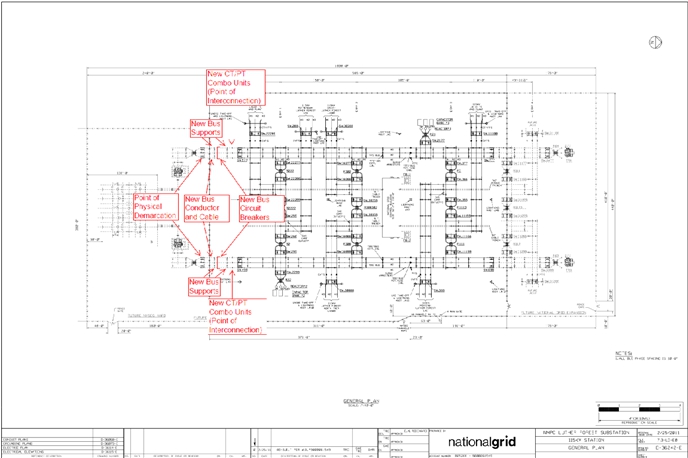 ENGINEERING DOCUMENT Page 31 of 31 Conceptual Engineering Report for SubstationsLuther Forest - Interconnection with NYSEG 115kV/34.5kV stationVersion 1.0- 06/24/11 4.13   National Grid / NYSEG Stations - 2008 Interconnection Plan (All other Drawings are the same as Alternative 1) PRINTED COPIES ARE NOT DOCUMENT CONTROLLED. FOR THE LATEST AUTHORIZED VERSION PLEASE REFER TO THE APPROPRITATE DEPARTMENT WEBSITE OR DOCUMENTUM. File:RE.09.00.001 Conceptual Engineering Report for Substations	Originating Department:	Sponsor:App File: LUTHER FOREST - INTERCONNECTION WITH NYSEG	Substation Engineering and Design	Donald T. Angell115KV/34.5KV STATION ENGINEERING DOCUMENT Page 32 of 32 Conceptual Engineering Report for SubstationsLuther Forest - Interconnection with NYSEG 115kV/34.5kV stationVersion 1.0- 06/24/11 4.14   Photos/Sketches/DrawingsSame as Alternative 1PRINTED COPIES ARE NOT DOCUMENT CONTROLLED.FOR THE LATEST AUTHORIZED VERSION PLEASE REFER TO THE APPROPRITATE DEPARTMENT WEBSITE OR DOCUMENTUM.File:RE.09.00.001 Conceptual Engineering Report for Substations	Originating Department:	Sponsor:App File: LUTHER FOREST - INTERCONNECTION WITH NYSEG	Substation Engineering and Design	Donald T. Angell115KV/34.5KV STATION 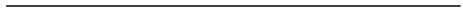 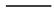 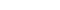 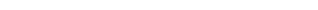 ENGINEERING DOCUMENT Page 33 of 33 Conceptual Engineering Report for SubstationsLuther Forest - Interconnection with NYSEG 115kV/34.5kV stationVersion 1.0- 06/24/11 5.0   REVISION HISTORY OF PROJECT DOCUMENT Version    Date	Description of Revision1.0	08/05/11	Initial version of document.Based on site visit, discussions with field personnel and review of drawings.PRINTED COPIES ARE NOT DOCUMENT CONTROLLED.FOR THE LATEST AUTHORIZED VERSION PLEASE REFER TO THE APPROPRITATE DEPARTMENT WEBSITE OR DOCUMENTUM.File:RE.09.00.001 Conceptual Engineering Report for Substations	Originating Department:	Sponsor:App File: LUTHER FOREST - INTERCONNECTION WITH NYSEG	Substation Engineering and Design	Donald T. Angell115KV/34.5KV STATION 